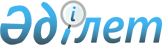 О внесении изменений в приказ Министра информации и общественного развития Республики Казахстан от 31 марта 2020 года № 97 "Об утверждении Правил оказания государственных услуг в сфере религиозной деятельности"Приказ Министра информации и общественного развития Республики Казахстан от 14 февраля 2022 года № 36. Зарегистрирован в Министерстве юстиции Республики Казахстан 17 февраля 2022 года № 26832
      ПРИКАЗЫВАЮ:
      1. Внести в приказ Министра информации и общественного развития Республики Казахстан от 31 марта 2020 года № 97 "Об утверждении Правил оказания государственных услуг в сфере религиозной деятельности" (зарегистрирован в Реестре государственной регистрации нормативных паровых актов под № 20256) следующие изменения:
      преамбулу изложить в следующей редакции:
      "В соответствии с подпунктом 1) статьи 10 Закона Республики Казахстан "О государственных услугах" ПРИКАЗЫВАЮ:";
      правила оказания государственной услуги "Проведение регистрации и перерегистрации лиц, осуществляющих миссионерскую деятельность", утвержденных указанным приказом, изложить в редакции согласно приложению 1 к настоящему приказу;
      правила оказания государственной услуги "Согласование деятельности иностранных религиозных объединений на территории Республики Казахстан, назначения иностранными религиозными центрами руководителей религиозных объединений в Республике Казахстан", утвержденных указанным приказом, изложить в редакции согласно приложению 2 к настоящему приказу;
      правила оказания государственной услуги "Выдача решения об утверждении расположения специальных стационарных помещений для распространения религиозной литературы и иных информационных материалов религиозного содержания, предметов религиозного назначения", утвержденных указанным приказом, изложить в редакции согласно приложению 3 к настоящему приказу;
      правила оказания государственной услуги "Выдача решения о согласовании расположения помещений для проведения религиозных мероприятий за пределами культовых зданий (сооружений)", утвержденных указанным приказом, изложить в редакции согласно приложению 4 к настоящему приказу;
      правила оказания государственной услуги "Выдача решения о строительстве культовых зданий (сооружений), определении их месторасположения", утвержденных указанным приказом, изложить в редакции согласно приложению 5 к настоящему приказу;
      правила оказания государственной услуги "Выдача решения о перепрофилировании (изменении функционального назначения) зданий (сооружений) в культовые здания (сооружения)", утвержденных указанным приказом, изложить в редакции согласно приложению 6 к настоящему приказу.
      2. Комитету по делам религий Министерства информации и общественного развития Республики Казахстан в установленном законодательством Республики Казахстан порядке обеспечить:
      1) государственную регистрацию настоящего приказа в Министерстве юстиции Республики Казахстан;
      2) размещение настоящего приказа на интернет-ресурсе Министерства информации и общественного развития Республики Казахстан;
      3) в течение десяти рабочих дней после государственной регистрации настоящего приказа предоставление в Юридический департамент Министерства информации и общественного развития Республики Казахстан сведений об исполнении мероприятий, предусмотренных подпунктами 1) и 2) настоящего пункта.
      3. Контроль за исполнением настоящего приказа возложить на курирующего вице-министра информации и общественного развития Республики Казахстан.
      4. Настоящий приказ вводится в действие по истечении десяти календарных дней после дня его первого официального опубликования.
      "СОГЛАСОВАН"Министерство цифрового развития, инновацийи аэрокосмической промышленностиРеспублики Казахстан Правила оказания государственной услуги "Проведение регистрации и перерегистрации лиц, осуществляющих миссионерскую деятельность" Глава 1. Общие положения
      1. Настоящие Правила оказания государственной услуги "Проведение регистрации и перерегистрации лиц, осуществляющих миссионерскую деятельность" (далее – Правила) разработаны в соответствии с подпунктом 1) статьи 10 Закона Республики Казахстан "О государственных услугах" и определяют порядок оказания государственной услуги "Проведение регистрации и перерегистрации лиц, осуществляющих миссионерскую деятельность" (далее – государственная услуга).
      2. Государственная услуга оказывается местными исполнительными органами областей, городов Нур-Султан, Алматы и Шымкент (далее – услугодатель) физическим лицам (далее – услугополучатель) в соответствии с настоящими Правилами.
      В настоящих Правилах используются следующие понятия:
      1) религиозное объединение – добровольное объединение граждан Республики Казахстан, иностранцев и лиц без гражданства, в установленном законодательными актами Республики Казахстан порядке объединившихся на основе общности их интересов для удовлетворения духовных потребностей;
      2) религиозная деятельность – деятельность, направленная на удовлетворение религиозных потребностей верующих;
      3) миссионерская деятельность – деятельность граждан Республики Казахстан, иностранцев и лиц без гражданства, направленная на распространение вероучения на территории Республики Казахстан;
      4) уполномоченный орган – государственный орган, осуществляющий государственное регулирование в сфере религиозной деятельности. Глава 2. Порядок оказания государственной услуги
      3. Для получения государственной услуги услугополучатель обращается с заявлением на регистрацию (перерегистрацию) миссионера по форме согласно приложению 1 к настоящим Правилам и с приложением документов согласно стандарту государственной услуги в приложении 2 к настоящим Правилам в канцелярию услугодателя либо через Некоммерческое акционерное общество "Государственная корпорация "Правительство для граждан" (далее – Государственная корпорация) и веб-портал "электронного правительства" www.egov.kz, www.elicense.kz (далее - Портал).
      Сведения о документах, удостоверяющих личность и государственной регистрации (перерегистрации) религиозного объединения работник Государственной корпорации и (или) услугодатель получают из соответствующих государственных информационных систем через шлюз "электронного правительства".
      4. В случае представления услугополучателем неполного пакета документов, а также документов с истекшим сроком действия работник Государственной корпорации отказывает в приеме заявления и выдает расписку об отказе в приеме документов по форме согласно приложению 3 к настоящим Правилам.
      При приеме документов через Государственную корпорацию услугополучателю выдается расписка о приеме соответствующих документов.
      Сформированное заявление с пакетом документов направляются услугодателю через курьерскую, и (или) почтовую связь, и (или) посредством информационной системы.
      При обращении в Государственную корпорацию, день приема документов не входит в срок оказания государственной услуги, при этом результат оказания государственной услуги услугодателем предоставляется в Государственную корпорацию за день до окончания срока оказания государственной услуги.
      Канцелярия услугодателя осуществляет прием и регистрацию документов в день их поступления (при обращении услугополучателя после окончания рабочего времени, в выходные и праздничные дни согласно трудовому законодательству Республики Казахстан, прием заявления и выдача результата оказания государственной услуги осуществляется следующим рабочим днем).
      Подтверждением принятия канцелярией услугодателя пакета документов является копия заявления услугополучателя со штампом услугодателя, содержащая дату, время приема и номер входящих документов, с указанием фамилии, имени, отчества (при его наличии) лица, принявшего документы.
      В случае представления услугополучателем неполного пакета документов и (или) документов с истекшим сроком действия услугодатель отказывает в приеме заявления.
      В случае обращения через Портал услугополучателю в "личный кабинет" направляется информация о статусе рассмотрения запроса на оказание государственной услуги, а также уведомление с указанием даты и времени получения результата государственной услуги.
      В случае обращения через Портал услугодатель в течение 2 (двух) рабочих дней с момента регистрации представленных документов, проверяет их полноту, и в случае представления заявителем неполного пакета документов готовит мотивированный отказ в дальнейшем рассмотрении заявления.
      5. При представлении полного пакета документов руководитель услугодателя в течение 1 (одного) рабочего дня определяет ответственного исполнителя услугодателя (далее – ответственный исполнитель).
      Ответственный исполнитель в течение 1 (одного) рабочего дня ознакамливается с документами услугополучателя и изучает на достоверность указанные сведения в представленных документах.
      В случае необходимости проведения религиоведческой экспертизы ответственный исполнитель в течение 1 (одного) рабочего дня с момента получения документов услугополучателя посредством почтовой связи либо нарочно направляет объекты экспертизы в уполномоченный орган.
      Срок регистрации приостанавливается при проведении религиоведческой экспертизы для получения заключения по материалам, представленным миссионером.
      Уполномоченный орган после проведения религиоведческой экспертизы направляет услугодателю экспертное заключение.
      После получения письма о заключении экспертизы от уполномоченного органа ответственный исполнитель в течение 4 (четырех) рабочих дней формирует на бумажном носителе свидетельство о регистрации (перерегистрации) миссионера по форме согласно приложению 4 к настоящим Правилам.
      При несоответствии услугополучателя требованиям, предусмотренным стандартом государственной услуги согласно приложению 2 к настоящим Правилам, услугодатель выносит решение об отказе в оказании государственной услуги.
      Услугополучателю направляется уведомление с приложением предварительного решения об отказе в оказании государственной услуги в срок не позднее чем за 3 (три) рабочих дня до его подписания.
      Услугополучателем предоставляется возражение к предварительному решению об отказе в оказании государственной услуги в срок не позднее 2 (двух) рабочих дней со дня получения уведомления.
      По результатам рассмотрения возражения, в случае поступления от услугополучателя, услугодатель выдает свидетельство о регистрации (перерегистрации) миссионера по форме согласно приложению 4 к настоящим Правилам либо мотивированный отказ в оказании государственной услуги, которое направляется услугополучателю либо в Государственную корпорацию.
      На Портале результат оказания государственной услуги направляется в "личный кабинет" услугополучателя в форме электронного документа, подписанного ЭЦП уполномоченного лица услугодателя. Глава 3. Порядок обжалования решений, действий (бездействий) услугодателя и (или) его должностных лиц, по вопросам оказания государственных услуг
      6. Рассмотрение жалобы на решение, действий (бездействия) услугодателя по вопросам оказания государственной услуги производится должностным лицом, вышестоящим уполномоченным органом, осуществляющим государственное регулирование в сфере религиозной деятельности, уполномоченным органом по оценке и контролю за качеством оказания государственных услуг (далее – орган, рассматривающий жалобу) в соответствии с законодательством Республики Казахстан.
      Жалоба подается услугодателю и (или) должностному лицу, чье решение, действие (бездействие) обжалуются.
      Жалоба услугополучателя, поступившая в адрес услугодателя, в соответствии с пунктом 2 статьи 25 Закона Республики Казахстан "О государственных услугах" подлежит рассмотрению в течение 5 (пяти) рабочих дней со дня ее регистрации.
      Жалоба услугополучателя, поступившая в адрес уполномоченного органа по оценке и контролю за качеством оказания государственных услуг подлежит рассмотрению в течение 15 (пятнадцати) рабочих дней со дня ее регистрации.
      Услугодатель, должностное лицо, чье решение, действие (бездействие) обжалуются, не позднее 3 (трех) рабочих дней со дня поступления жалобы направляет ее и административное дело в орган, рассматривающий жалобу.
      При этом услугодатель, должностное лицо, чье решение, действие (бездействие) обжалуются, не направляет жалобу в орган, рассматривающий жалобу, если он в течение 3 (трех) рабочих дней примет решение либо иное административное действие, полностью удовлетворяющие требованиям, указанным в жалобе.
      Если иное не предусмотрено законом, обращение с жалобой в суд допускается после обжалования в досудебном порядке. Заявление на регистрацию (перерегистрацию) миссионера
      Прошу Вас зарегистрировать (перерегистрировать) меня в качестве миссионера.Адрес местонахождения (проживания): ___________________________________Паспорт или удостоверение личности (дата выдачи, номер, орган, выдавший документ)_____________________________________________________________________Гражданство: _________________________________________________________Принадлежность к вероисповеданию: ____________________________________Наименование религиозного объединения от имени, которого осуществляетмиссионерскую деятельность: ___________________________________________Срок миссионерской деятельности: ______________________________________Срок действия визы: ___________________________________________________Территория осуществления деятельности: _________________________________(область, город республиканского значения или столица)Подтверждаю, что с законодательством Республики Казахстан в части, касающейсярегулирования деятельности миссионеров ознакомлен(-а) _________ (подпись)Перечень прилагаемых документов:1. ______________________________________________________________2. ______________________________________________________________3. ______________________________________________________________Подтверждаю достоверность представленной информации и даю согласиена использование сведений, содержащихся в информационных системах,составляющих охраняемую законом тайну.Подпись ____________ Дата подачи заявления _________ Расписка об отказе в приеме заявления
      Руководствуясь пунктом 2 статьи 20 Закона Республики Казахстан"О государственных услугах", отдел №____ филиала Государственной корпорации"Правительство для граждан" (указать адрес) отказывает в приеме заявленияна оказание государственной услуги ввиду представления Вами неполного пакетадокументов согласно перечню, предусмотренному стандартом государственнойуслуги "Проведение регистрации и перерегистрации лиц, осуществляющихмиссионерскую деятельность", а именно:Наименование отсутствующих документов:1. _______________________________________________________________2. _______________________________________________________________Настоящая расписка составлена в 2 экземплярах, по одному для каждой стороны._________________________________________ _____________ФИО (работник Государственной корпорации) (подпись)Получил: _________________________________ _____________ ФИО услугополучателя (подпись)Дата: "___"_____________ 20__ год
      Акимат _______________________________________________________ (области, города республиканского значения и столицы) Свидетельство о регистрации (перерегистрации) миссионера
      _______________________________________________ (регистрационный номер)
      Настоящее свидетельство выдано в соответствии с Законом Республики Казахстан"О религиозной деятельности и религиозных объединениях"_______________________________________________________________________(фамилия, имя, отчество (при его наличии) лица, которому выдается свидетельство)подтверждает регистрацию (перерегистрацию) в качестве миссионерас "_____" __________ 20__ года.Территория, в пределах которой осуществляет свою деятельность________________________________________________________________________Дата первичной регистрации (указывается при перерегистрации) "__"_____ 20__ годаПаспорт или удостоверение личности: _______________________________________ (дата выдачи, номер, орган выдавший документ)Гражданство: ____________________________________________________________Принадлежность к вероисповеданию: _______________________________________Наименование религиозного объединения от имени, которого осуществляетмиссионерскую деятельность:________________________________________________________________________Данное свидетельство действительно до "__"______20__ годаДолжностное лицо, уполномоченное услугодателем________________________________________________________________________(с указанием должности, фамилии, имени, отчества (при его наличии))Подпись _______Место печати Серия бланка № ____бланка Правила оказания государственной услуги "Согласование деятельности иностранных религиозных объединений на территории Республики Казахстан, назначения иностранными религиозными центрами руководителей религиозных объединений в Республике Казахстан" Глава 1. Общие положения
      1. Настоящие Правила оказания государственной услуги "Согласование деятельности иностранных религиозных объединений на территории Республики Казахстан, назначения иностранными религиозными центрами руководителей религиозных объединений в Республике Казахстан" (далее – Правила) разработаны в соответствии с подпунктом 1) статьи 10 Закона Республики Казахстан "О государственных услугах" и определяют порядок оказания государственной услуги "Согласование деятельности иностранных религиозных объединений на территории Республики Казахстан, назначения иностранными религиозными центрами руководителей религиозных объединений в Республике Казахстан" (далее – государственная услуга).
      2. Государственная услуга оказывается Комитетом по делам религий Министерства информации и общественного развития Республики Казахстан (далее – услугодатель) юридическим лицам (далее – услугополучатель) в соответствии c настоящими Правилами.
      В настоящих Правилах используются следующие понятия:
      1) религиозное объединение – добровольное объединение граждан Республики Казахстан, иностранцев и лиц без гражданства, в установленном законодательными актами Республики Казахстан порядке объединившихся на основе общности их интересов для удовлетворения духовных потребностей;
      2) религиозная деятельность – деятельность, направленная на удовлетворение религиозных потребностей верующих.
      3. Согласования проводятся с целью определения на соответствие требованиям, установленным законодательством Республики Казахстан. Глава 2. Порядок оказания государственной услуги
      4. Для получения согласования деятельности иностранных религиозных объединений на территории Республики Казахстан услугополучатель обращается с заявлением по форме согласно приложению 1 к настоящим Правилам и с приложением документов согласно стандарту государственной услуги в приложении 3 к настоящим Правилам в канцелярию услугодателя либо через Некоммерческое акционерное общество "Государственная корпорация "Правительство для граждан" (далее – Государственная корпорация) и веб-портал "электронного правительства" www.egov.kz, www.elicense.kz (далее - Портал).
      Для получения согласования назначения иностранными религиозными центрами руководителей религиозных объединений в Республике Казахстан услугополучатель обращается с ходатайством по форме согласно приложению 2 к настоящим Правилам и с приложением документов согласно стандарту государственной услуги в приложении 3 к настоящим Правилам в канцелярию услугодателя либо через Государственную корпорацию и Портал.
      5. Канцелярия услугодателя осуществляет прием и регистрацию документов в день их поступления (при обращении услугополучателя после окончания рабочего времени, в выходные и праздничные дни согласно трудовому законодательству Республики Казахстан, прием документов осуществляется следующим рабочим днем).
      Подтверждением принятия канцелярией услугодателя пакета документов от услугополучателя, является копия заявления либо ходатайства услугополучателя со штампом услугодателя, содержащая дату, время приема и номер входящих документов, с указанием фамилии, имени, отчества (при его наличии) лица, принявшего документы.
      Канцелярия услугодателя в день поступления документов проверяет полноту представленных документов.
      В случаях представления услугополучателем неполного пакета документов канцелярия услугодателя отказывает в приеме заявления/ходатайства.
      В случае обращения через Портал услугополучателю в "личный кабинет" направляется информация о статусе рассмотрения запроса на оказание государственной услуги, а также уведомление с указанием даты и времени получения результата государственной услуги.
      В случае обращения через Портал услугодатель в течение 2 (двух) рабочих дней с момента регистрации представленных документов, проверяет их полноту, и в случае представления заявителем неполного пакета документов готовит мотивированный отказ в дальнейшем рассмотрении заявления.
      6. При приеме документов через Государственную корпорацию услугополучателю выдается расписка о приеме соответствующих документов.
      Работник Государственной корпорации проверяет полноту заполнения заявления/ходатайства, пакета документов и осуществляет их прием.
      В случае предоставления услугополучателем неполного пакета документов работник Государственной корпорации выдает расписку об отказе в приеме заявления по форме согласно приложению 4 к настоящим Правилам.
      Сформированное заявление/ходатайство с пакетом документов направляются услугодателю через курьерскую, и (или) почтовую связь, и (или) посредством информационной системы.
      При обращении в Государственную корпорацию, день приема документов не входит в срок оказания государственной услуги, при этом результат оказания государственной услуги услугодателем предоставляется в Государственную корпорацию за день до окончания срока оказания государственной услуги.
      7. При представлении услугополучателем полного пакета документов руководитель услугодателя в течении 1 (одного) рабочего дня с момента их регистрации ознакамливается с представленными документами и определяет ответственного исполнителя услугодателя (далее – ответственный исполнитель).
      Ответственный исполнитель в течении 8 (восьми) рабочих дней рассматривает документы на соответствие требованиям, установленным законодательством Республики Казахстан.
      По результатам рассмотрения представленных документов ответственный исполнитель в течении 1 (одного) рабочего дня готовит письмо-согласование по форме согласно приложению 6 либо 7 к настоящим Правилам.
      При несоответствии услугополучателя требованиям, предусмотренным стандартом государственной услуги в приложения 3 к настоящим Правилам, услугодатель выносит решение об отказе в оказании государственной услуги.
      Услугополучателю направляется уведомление с приложением предварительного решения об отказе в оказании государственной услуги в срок не позднее чем за 3 (три) рабочих дня до его подписания.
      Услугополучателем предоставляется возражение к предварительному решению об отказе в оказании государственной услуги в срок не позднее 2 (двух) рабочих дней со дня получения уведомления.
      По результатам рассмотрения возражения, в случае поступления от услугополучателя, услугодатель выдает письмо-согласование согласно приложению 6 или 7 к настоящим Правилам либо мотивированный отказ в оказании государственной услуги.
      Канцелярия услугодателя в течение 1 (одного) рабочего дня регистрирует результат оказания государственной услуги с присвоением регистрационного номера и даты, после чего отправляет услугополучателю либо в Государственную корпорацию.
      8. На основании письма-согласования услугополучатель обращается в уполномоченный орган в сфере государственной регистрации юридических лиц и учетной регистрации филиалов и представительств Республики Казахстан для прохождения регистрации иностранного религиозного объединения на территории Республики Казахстан либо для прохождения регистрации (перерегистрации) религиозных объединений, учетной регистрация филиалов и представительств. Глава 3. Порядок обжалования решений, действий (бездействий) услугодателя и (или) его должностных лиц, по вопросам оказания государственных услуг
      9. Рассмотрение жалобы на решение, действий (бездействия) услугодателя по вопросам оказания государственной услуги, производится должностным лицом, вышестоящим уполномоченным органом, осуществляющим государственное регулирование в сфере религиозной деятельности, уполномоченным органом по оценке и контролю за качеством оказания государственных услуг (далее – орган, рассматривающий жалобу) в соответствии с законодательством Республики Казахстан.
      Жалоба подается услугодателю и (или) должностному лицу, чье решение, действие (бездействие) обжалуются.
      Жалоба услугополучателя, поступившая в адрес услугодателя, в соответствии с пунктом 2 статьи 25 Закона Республики Казахстан "О государственных услугах" подлежит рассмотрению в течение 5 (пяти) рабочих дней со дня ее регистрации.
      Жалоба услугополучателя, поступившая в адрес уполномоченного органа по оценке и контролю за качеством оказания государственных услуг подлежит рассмотрению в течение 15 (пятнадцати) рабочих дней со дня ее регистрации.
      Услугодатель, должностное лицо, чье решение, действие (бездействие) обжалуются, не позднее 3 (трех) рабочих дней со дня поступления жалобы направляют ее и административное дело в орган, рассматривающий жалобу.
      При этом услугодатель, должностное лицо, чье решение, действие (бездействие) обжалуются, не направляет жалобу в орган, рассматривающий жалобу, если он в течение 3 (трех) рабочих дней примет решение либо иное административное действие, полностью удовлетворяющие требованиям, указанным в жалобе.
      Если иное не предусмотрено законом, обращение с жалобой в суд допускается после обжалования в досудебном порядке. Заявление на выдачу письма-согласования деятельности иностранного религиозного объединения на территории Республики Казахстан
      Я, ___________________________________________________________________ (фамилия, имя, отчество (при его наличии)руководителя иностранного религиозного объединения)_____________________________________________________________________,(паспорт или иной документ, удостоверяющий личность (дата, номер, выдавшийдокумент орган)прошу согласовать деятельность _________________________________________(полное наименование иностранного религиозного объединения)______________________________________________________________________на территории Республики Казахстан______________________________________________________________________,(вероисповедная принадлежность иностранного религиозного объединения)Перечень прилагаемых документов:1. __________________________________________________________2. __________________________________________________________3. __________________________________________________________Подтверждаю достоверность представленной информации и даю согласиена использование сведений содержащихся в информационных системах,составляющих охраняемую законом тайну.Подпись _______________ Дата подачи заявления _____________ Место печати Ходатайство на выдачу письма-согласования назначения иностранным религиозным центром руководителя религиозного объединения в Республике Казахстан
      Настоящим прошу согласовать назначение в Республике Казахстан______________________________________________________________________,(фамилия, имя, отчество (при его наличии)руководителя религиозного объединения в Республике Казахстан) руководителем_______________________________________________________________________(полное наименование религиозного объединения в Республике Казахстан)_______________________________________________________________________(указать сведения о предыдущей деятельности кандидата в иностранном религиозном центре)_______________________________________________________________________(сведения о местонахождении иностранного религиозного центра)_______________________________________________________________________(данные документа (номер регистрации, дата, выдавший документ орган, срокдействия), удостоверяющего, что учредитель – иностранный религиозный центрявляется юридическим лицом по законодательству иностранного государства)_______________________________________________________________________(вероисповедная принадлежность иностранного религиозного объединения и егоместонахождение)Перечень прилагаемых документов:1. ___________________________________________________________2. ___________________________________________________________3. ___________________________________________________________Подтверждаю достоверность представленной информации и даю согласиена использование сведений содержащихся в информационных системах,составляющих охраняемую законом тайну.Подпись услугополучателя ________Дата подачи ходатайства _________Место печати  Расписка об отказе в приеме заявления/ходатайства
      Руководствуясь пунктом 2 статьи 20 Закона Республики Казахстан"О государственных услугах", отдел №____ филиала Государственной корпорации"Правительство для граждан"_____________________________________________________________ (указать адрес)отказывает в приеме заявления/ходатайства на оказание государственной услугиввиду представления Вами неполного пакета документов согласно перечню,предусмотренному стандартом государственной услуги "Согласование деятельностииностранных религиозных объединений на территории Республики Казахстан,назначения иностранными религиозными центрами руководителей религиозныхобъединений в Республике Казахстан", а именно:Наименование отсутствующих документов:1. ___________________________________________________________2. ___________________________________________________________3.___________________________________________________________Настоящая расписка составлена в 2 экземплярах, по одному для каждой стороны.________________________________________ ____________ФИО (работник Государственной корпорации) (подпись)Получил: ________________________________ ____________ФИО услугополучателя (подпись)Дата: "____" ____________ 20__ год. Список граждан-инициаторов создаваемого религиозного объединения
      _________________________________________________________(наименование религиозного объединения)_________________________________________________________(область, города Нур-Султан, Алматы и Шымкент)
      Согласование деятельности иностранного религиозного объединения на территории Республики Казахстан№______ дата "___" ___________20___годаВыдано _________________________________________________________________(фамилия, имя, отчество (при его наличии)руководителя иностранного религиозного объединения)и согласовывает деятельность ______________________________________________________________________________________________________________________(полное наименование иностранного религиозного объединения) на территорииРеспублики Казахстан в соответствии с Законом Республики Казахстан"О религиозной деятельности и религиозных объединениях".
      Согласование назначения иностранными религиозными центрами руководителейрелигиозных объединений в Республике Казахстан№______ дата "___" ___________20___годаВыдано _______________________________________________________________(полное наименование иностранного религиозного центра)и согласовывает назначение _____________________________________________________________________________________________________________________(фамилия, имя, отчество (при его наличии)руководителя религиозного объединения в Республике Казахстан)руководителем ________________________________________________________________________________________________________________________________________________________________________________________________________(полное наименование религиозного объединения в Республике Казахстан)_______________________________________________________________________в соответствии с Законом Республики Казахстан "О религиозной деятельностии религиозных объединениях". Правила оказания государственной услуги "Выдача решения об утверждении расположения специальных стационарных помещений для распространения религиозной литературы и иных информационных материалов религиозного содержания, предметов религиозного назначения" Глава 1. Общие положения
      1. Настоящие Правила оказания государственной услуги "Выдача решения об утверждении расположения специальных стационарных помещений для распространения религиозной литературы и иных информационных материалов религиозного содержания, предметов религиозного назначения" (далее – Правила) разработаны в соответствии с подпунктом 1) статьи 10 Закона Республики Казахстан "О государственных услугах" и определяют порядок оказания государственной услуги "Выдача решения об утверждении расположения специальных стационарных помещений для распространения религиозной литературы и иных информационных материалов религиозного содержания, предметов религиозного назначения" (далее – государственная услуга).
      2. Государственная услуга оказывается местными исполнительными органами областей, городов Нур-Султан, Алматы и Шымкент (далее – услугодатель) физическим и юридическим лицам (далее – услугополучатель) в соответствии с настоящими Правилами.
      В настоящих Правилах используются следующие понятия:
      1) специальное стационарное помещение для распространения религиозной литературы и иных информационных материалов религиозного содержания, предметов религиозного назначения (далее – стационарное помещение) – капитальное стационарное строение или отдельная его часть, находящееся вне культовых зданий (сооружений), обеспеченное торговыми, подсобными, административно-бытовыми помещениями, а также помещениями для приема, хранения и подготовки к продаже религиозной литературы, информационных материалов религиозного содержания, предметов религиозного назначения;
      2) религиозное объединение – добровольное объединение граждан Республики Казахстан, иностранцев и лиц без гражданства, в установленном законодательными актами Республики Казахстан порядке объединившихся на основе общности их интересов для удовлетворения духовных потребностей;
      3) религиозная деятельность – деятельность, направленная на удовлетворение религиозных потребностей верующих. Глава 2. Порядок оказания государственной услуги
      3. Для получения государственной услуги услугополучатель обращается с заявлением по форме согласно приложению 1 к настоящим Правилам и с приложением документов согласно стандарту государственной услуги согласно приложению 2 к настоящим Правилам в канцелярию услугодателя либо через Некоммерческое акционерное общество "Государственная корпорация "Правительство для граждан" (далее – Государственная корпорация) и веб-портал "электронного правительства" www.egov.kz, www.elicense.kz (далее - Портал).
      Сведения о документах, удостоверяющих личность и государственной регистрации (перерегистрации) религиозного объединения работник Государственной корпорации и (или) услугодатель получают из соответствующих государственных информационных систем через шлюз "электронного правительства".
      4. В случае представления услугополучателем неполного пакета документов, а также документов с истекшим сроком действия работник Государственной корпорации отказывает в приеме заявления и выдает расписку об отказе в приеме документов по форме, согласно приложению 3 к настоящим Правилам.
      При приеме документов через Государственную корпорацию услугополучателю выдается расписка о приеме соответствующих документов.
      Сформированное заявление с пакетом документов направляются услугодателю через курьерскую, и (или) почтовую связь, и (или) посредством информационной системы.
      При обращении в Государственную корпорацию, день приема документов не входит в срок оказания государственной услуги, при этом результат оказания государственной услуги услугодателем предоставляется в Государственную корпорацию за день до окончания срока оказания государственной услуги.
      Канцелярия услугодателя осуществляет прием и регистрацию документов в день их поступления (при обращении услугополучателя после окончания рабочего времени, в выходные и праздничные дни согласно трудовому законодательству Республики Казахстан, прием заявления и выдача результата оказания государственной услуги осуществляется следующим рабочим днем).
      Подтверждением принятия канцелярией услугодателя пакета документов является копия заявления услугополучателя со штампом услугодателя, содержащая дату, время приема и номер входящих документов, с указанием фамилии, имени, отчества (при его наличии) лица, принявшего документы.
      В случае представления услугополучателем неполного пакета документов и (или) документов с истекшим сроком действия услугодатель отказывает в приеме заявления.
      В случае обращения через Портал услугополучателю в "личный кабинет" направляется информация о статусе рассмотрения запроса на оказание государственной услуги, а также уведомление с указанием даты и времени получения результата государственной услуги.
      В случае обращения через Портал услугодатель в течение 2 (двух) рабочих дней с момента регистрации представленных документов, проверяет их полноту, и в случае представления заявителем неполного пакета документов готовит мотивированный отказ в дальнейшем рассмотрении заявления.
      5. При представлении полного пакета документов руководитель услугодателя в течение 1 (одного) рабочего дня определяет ответственного исполнителя услугодателя (далее – ответственный исполнитель).
      Ответственный исполнитель в течение 1 (одного) рабочего дня ознакамливается с документами услугополучателя и изучает на достоверность указанные сведения в представленных документах.
      Ответственный исполнитель в течение 10 (десяти) рабочих дней согласовывает со структурными подразделениями услугодателя проект решения об утверждении расположения специальных стационарных помещений для распространения религиозной литературы и иных информационных материалов религиозного содержания, предметов религиозного назначения, при необходимости направляет запрос в государственные органы.
      Ответственный исполнитель в течение 6 (шести) рабочих дней готовит решение об утверждении расположения специальных стационарных помещений для распространения религиозной литературы и иных информационных материалов религиозного содержания, предметов религиозного назначения на бумажном носителе.
      При несоответствии услугополучателя требованиям, предусмотренным стандартом государственной услуги согласно приложению 2 к настоящим Правилам, услугодатель выносит решение об отказе в оказании государственной услуги.
      Услугополучателю направляется уведомление с приложением предварительного решения об отказе в оказании государственной услуги в срок не позднее чем за 3 (три) рабочих дня до его подписания.
      Услугополучателем предоставляется возражение к предварительному решению об отказе в оказании государственной услуги в срок не позднее 2 (двух) рабочих дней со дня получения уведомления.
      По результатам рассмотрения возражения, в случае поступления от услугополучателя, услугодатель выдает решение об утверждении расположения специальных стационарных помещений для распространения религиозной литературы и иных информационных материалов религиозного содержания, предметов религиозного назначения либо мотивированный отказ в оказании государственной услуги, которое направляется услугополучателю либо в Государственную корпорацию.
      На Портале результат оказания государственной услуги – электронная копия решения об утверждении расположения специальных стационарных помещений для распространения религиозной литературы и иных информационных материалов религиозного содержания, предметов религиозного назначения направляется в "личный кабинет" услугополучателя в форме электронного документа, подписанного ЭЦП уполномоченного лица услугодателя.
      В случае обращения услугополучателя за получением на бумажном носителе результата оказания государственной услуги выдается копия решения, заверенная печатью и подписью уполномоченного лица услугодателя. Глава 3. Порядок обжалования решений, действий (бездействий) услугодателя и (или) его должностных лиц, по вопросам оказания государственных услуг
      6. Рассмотрение жалобы на решение, действий (бездействия) услугодателя по вопросам оказания государственной услуги производится должностным лицом, вышестоящим уполномоченным органом, осуществляющим государственное регулирование в сфере религиозной деятельности, уполномоченным органом по оценке и контролю за качеством оказания государственных услуг (далее – орган, рассматривающий жалобу) в соответствии с законодательством Республики Казахстан.
      Жалоба подается услугодателю и (или) должностному лицу, чье решение, действие (бездействие) обжалуются.
      Жалоба услугополучателя, поступившая в адрес услугодателя, в соответствии с пунктом 2 статьи 25 Закона Республики Казахстан "О государственных услугах" подлежит рассмотрению в течение 5 (пяти) рабочих дней со дня ее регистрации.
      Жалоба услугополучателя, поступившая в адрес уполномоченного органа по оценке и контролю за качеством оказания государственных услуг подлежит рассмотрению в течение 15 (пятнадцати) рабочих дней со дня ее регистрации.
      Услугодатель, должностное лицо, чье решение, действие (бездействие) обжалуются, не позднее 3 (трех) рабочих дней со дня поступления жалобы направляют ее и административное дело в орган, рассматривающий жалобу.
      При этом услугодатель, должностное лицо, чье решение, действие (бездействие) обжалуются, не направляет жалобу в орган, рассматривающий жалобу, если он в течение 3 (трех) рабочих дней примет решение либо иное административное действие, полностью удовлетворяющие требованиям, указанным в жалобе.
      Если иное не предусмотрено законом, обращение с жалобой в суд допускается после обжалования в досудебном порядке. Заявление
      Прошу Вас выдать решение об утверждении расположения специальногостационарного помещения для распространения религиозной литературы и иныхинформационных материалов религиозного содержания, предметов религиозногоназначения, расположенного по адресу:____________________________________________________________________________________________________________________________________________.Перечень прилагаемых документов:1.____________________________________________________________2.____________________________________________________________3.____________________________________________________________4.____________________________________________________________Подтверждаю достоверность представленной информации и даю согласиена использование сведений, содержащихся в информационных системах,составляющих охраняемую законом тайну.Подпись______________ Дата подачи заявления ____________Место печати (для юридического лица) Расписка об отказе в приеме заявления
      Руководствуясь пунктом 2 статьи 20 Закона Республики Казахстан"О государственных услугах", отдел №________ филиала Государственнойкорпорации "Правительство для граждан" (указать адрес) отказывает в приемезаявления на оказание государственной услуги________________________________________ ввиду представления Вами неполногопакета документов согласно перечню, предусмотренному стандартомгосударственной услуги "Выдача решения об утверждении расположенияспециальных стационарных помещений для распространения религиозной литературыи иных информационных материалов религиозного содержания, предметоврелигиозного назначения", а именно:Наименование отсутствующих документов:1. ___________________________________________________________2. ___________________________________________________________3. ___________________________________________________________Настоящая расписка составлена в 2 экземплярах, по одному для каждой стороны.___________________________________________________ ____________ФИО (работник Государственной корпорации) (подпись)Получил: ___________________________________________ ____________ФИО услугополучателя (подпись)Дата: "____" ______________ 20___ год Правила оказания государственной услуги "Выдача решения о согласовании расположения помещений для проведения религиозных мероприятий за пределами культовых зданий (сооружений)" Глава 1. Общие положения
      1. Настоящие Правила оказания государственной услуги "Выдача решения о согласовании расположения помещений для проведения религиозных мероприятий за пределами культовых зданий (сооружений)" (далее – Правила) разработаны в соответствии с подпунктом 1) статьи 10 Закона Республики Казахстан "О государственных услугах" и определяют порядок оказания государственной услуги "Выдача решения о согласовании расположения помещений для проведения религиозных мероприятий за пределами культовых зданий (сооружений)" (далее – государственная услуга).
      2. Государственная услуга оказывается местными исполнительными органами областей, городов Нур-Султан, Алматы и Шымкент (далее – услугодатель) юридическим лицам (далее – услугополучатель) в соответствии с настоящими Правилами.
      В настоящих Правилах используются следующие понятия:
      1) помещение для проведения религиозных мероприятий за пределами культовых зданий (сооружений) (далее – помещение для проведения религиозных мероприятий) – капитальное стационарное строение или отдельное помещение в капитальном стационарном строении, находящееся вне культовых зданий (сооружений), определенное для проведения религиозных обрядов, богослужений, религиозных церемоний;
      2) религиозное объединение – добровольное объединение граждан Республики Казахстан, иностранцев и лиц без гражданства, в установленном законодательными актами Республики Казахстан порядке объединившихся на основе общности их интересов для удовлетворения духовных потребностей;
      3) религиозная деятельность – деятельность, направленная на удовлетворение религиозных потребностей верующих. Глава 2. Порядок оказания государственной услуги
      3. Для получения государственной услуги услугополучатель направляет услугодателю через веб-портал "электронного правительства" www.egov.kz, www.elicense.kz (далее – Портал), заявление по форме согласно приложению 1 к настоящим Правилам, а также документы, указанные в стандарте государственной услуги согласно приложению 2 к настоящим Правилам.
      Сведения о документах, удостоверяющих личность, государственной регистрации (перерегистрации) религиозного объединения, правоустанавливающем документе, техническом паспорте недвижимости и (или) идентификационного документа на земельный участок услугодатель получает из соответствующих государственных информационных систем через шлюз "электронного правительства".
      4. Канцелярия услугодателя осуществляет прием и регистрацию документов в день их поступления (при обращении услугополучателя после окончания рабочего времени, в выходные и праздничные дни согласно трудовому законодательству Республики Казахстан, прием заявления и выдача результата оказания государственной услуги осуществляется следующим рабочим днем).
      Услугополучателю в "личный кабинет" направляется информация о статусе рассмотрения запроса на оказание государственной услуги, а также уведомление с указанием даты и времени получения результата государственной услуги.
      Услугодатель в течение 2 (двух) рабочих дней с момента регистрации представленных документов, проверяет их полноту, и в случае представления заявителем неполного пакета документов готовит мотивированный отказ в дальнейшем рассмотрении заявления.
      5. При представлении полного пакета документов руководитель услугодателя в течение 1 (одного) рабочего дня определяет ответственного исполнителя услугодателя (далее – ответственный исполнитель).
      Ответственный исполнитель в течение 1 (одного) рабочего дня ознакамливается с документами услугополучателя и изучает на достоверность указанные сведения в представленных документах.
      Ответственный исполнитель в течение 3 (трех) рабочих дней готовит письмо-согласование о расположении помещений для проведения религиозных мероприятий за пределами культовых зданий (сооружений).
      При несоответствии услугополучателя требованиям, предусмотренным стандартом государственной услуги согласно приложению 2 к настоящим Правилам, услугодатель выносит решение об отказе в оказании государственной услуги.
      Услугополучателю направляется уведомление с приложением предварительного решения об отказе в оказании государственной услуги в срок не позднее чем за 3 (три) рабочих дня до его подписания.
      Услугополучателем предоставляется возражение к предварительному решению об отказе в оказании государственной услуги в срок не позднее 2 (двух) рабочих дней со дня получения уведомления.
      По результатам рассмотрения возражения, в случае поступления от услугополучателя, услугодатель выдает письмо-согласование о расположении помещений для проведения религиозных мероприятий за пределами культовых зданий (сооружений) либо мотивированный отказ в оказании государственной услуги, которое направляется услугополучателю.
      На Портале результат оказания государственной услуги направляется в "личный кабинет" услугополучателя в форме электронного документа, подписанного электронной цифровой подписью (далее – ЭЦП) уполномоченного лица услугодателя. Глава 3. Порядок обжалования решений, действий (бездействий) услугодателя и (или) его должностных лиц, по вопросам оказания государственных услуг
      6. Рассмотрение жалобы на решение, действий (бездействия) услугодателя по вопросам оказания государственной услуги производится должностным лицом, вышестоящим уполномоченным органом, осуществляющим государственное регулирование в сфере религиозной деятельности, уполномоченным органом по оценке и контролю за качеством оказания государственных услуг (далее – орган, рассматривающий жалобу) в соответствии с законодательством Республики Казахстан.
      Жалоба подается услугодателю и (или) должностному лицу, чье решение, действие (бездействие) обжалуются.
      Жалоба услугополучателя, поступившая в адрес услугодателя, в соответствии с пунктом 2 статьи 25 Закона Республики Казахстан "О государственных услугах" подлежит рассмотрению в течение 5 (пяти) рабочих дней со дня ее регистрации.
      Жалоба услугополучателя, поступившая в адрес уполномоченного органа по оценке и контролю за качеством оказания государственных услуг подлежит рассмотрению в течение 15 (пятнадцати) рабочих дней со дня ее регистрации.
      Услугодатель, должностное лицо, чье решение, действие (бездействие) обжалуются, не позднее 3 (трех) рабочих дней со дня поступления жалобы направляют ее и административное дело в орган, рассматривающий жалобу.
      При этом услугодатель, должностное лицо, чье решение, действие (бездействие) обжалуются, не направляет жалобу в орган, рассматривающий жалобу, если он в течение 3 (трех) рабочих дней примет решение либо иное административное действие, полностью удовлетворяющие требованиям, указанным в жалобе.
      Если иное не предусмотрено законом, обращение с жалобой в суд допускается после обжалования в досудебном порядке. Заявление
      Прошу Вас согласовать расположение помещения для проведения религиозныхмероприятий за пределами культовых зданий (сооружений), расположенного по адресу___________________________________________________________________Перечень прилагаемых документов:1. ____________________________________________________________2. ____________________________________________________________3. ____________________________________________________________4. ____________________________________________________________Подтверждаю достоверность представленной информации и даю согласиена использование сведений, содержащихся в информационных системах,составляющих охраняемую законом тайну.Подпись услугополучателя ________________Дата подачи заявления ____________________Место печати (для юридического лица) Расписка об отказе в приеме заявления
      Руководствуясь пунктом 2 статьи 20 Закона Республики Казахстан"О государственных услугах", отдел № _____ филиала Государственной корпорации"Правительство для граждан" (указать адрес) отказывает в приеме заявленияна оказание государственной услуги ввиду представления Вами неполного пакетадокументов согласно перечню, предусмотренному стандартом государственнойуслуги "Выдача решения о согласовании расположения помещений для проведениярелигиозных мероприятий за пределами культовых зданий (сооружений)", а именно:Наименование отсутствующих документов:1. ___________________________________________________________________2. ___________________________________________________________________3. ___________________________________________________________________Настоящая расписка составлена в 2 экземплярах, по одному для каждой стороны._________________________________________________ _______________ФИО (работник Государственной корпорации) (подпись)Получил: _________________________________________ _______________ФИО услугополучателя (подпись)Дата: "____" ______________ 20___ год Правила оказания государственной услуги "Выдача решения о строительстве культовых зданий (сооружений), определении их месторасположения" Глава 1. Общие положения
      1. Настоящие Правила оказания государственной услуги "Выдача решения о строительстве культовых зданий (сооружений), определении их месторасположения" (далее – Правила) разработаны в соответствии с подпунктом 1) статьи 10 Закона Республики Казахстан "О государственных услугах" и определяют порядок оказания государственной услуги "Выдача решения о строительстве культовых зданий (сооружений), определении их месторасположения" (далее – государственная услуга).
      2. Государственная услуга оказывается местными исполнительными органами областей, городов Нур-Султан, Алматы и Шымкент (далее – услугодатель) физическим и юридическим лицам (далее – услугополучатель) в соответствии с настоящими Правилами.
      В настоящих Правилах используются следующие понятия:
      1) культовое здание (сооружение) – место, предназначенное для богослужений, молитвенных и религиозных собраний, религиозного почитания (паломничества);
      2) религиозное объединение – добровольное объединение граждан Республики Казахстан, иностранцев и лиц без гражданства, в установленном законодательными актами Республики Казахстан порядке объединившихся на основе общности их интересов для удовлетворения духовных потребностей;
      3) религиозная деятельность – деятельность, направленная на удовлетворение религиозных потребностей верующих. Глава 2. Порядок оказания государственной услуги
      3. Для получения государственной услуги услугополучатель направляет услугодателю через веб-портал "электронного правительства" www.egov.kz, www.elicense.kz (далее – Портал), заявление по форме согласно приложению 1 к настоящим Правилам, а также документы, указанные в стандарте государственной услуги согласно приложению 2 к настоящим Правилам.
      Сведения о документах, удостоверяющих личность, государственной регистрации (перерегистрации) религиозного объединения, правоустанавливающем документе, техническом паспорте недвижимости на земельный участок услугодатель получает из соответствующих государственных информационных систем через шлюз "электронного правительства".
      4. Канцелярия услугодателя осуществляет прием и регистрацию документов в день их поступления (при обращении услугополучателя после окончания рабочего времени, в выходные и праздничные дни согласно трудовому законодательству Республики Казахстан, прием заявления и выдача результата оказания государственной услуги осуществляется следующим рабочим днем).
      Услугополучателю в "личный кабинет" направляется информация о статусе рассмотрения запроса на оказание государственной услуги, а также уведомление с указанием даты и времени получения результата государственной услуги.
      Услугодатель в течение 2 (двух) рабочих дней с момента регистрации представленных документов, проверяет их полноту, и в случае представления заявителем неполного пакета документов готовит мотивированный отказ в дальнейшем рассмотрении заявления.
      5. При представлении полного пакета документов руководитель услугодателя в течение 1 (одного) рабочего дня определяет ответственного исполнителя услугодателя (далее – ответственный исполнитель).
      Ответственный исполнитель в течение 1 (одного) рабочего дня ознакамливается с документами услугополучателя и изучает на достоверность указанные сведения в представленных документах.
      Ответственный исполнитель в течение 10 (десяти) рабочих дней согласовывает со структурными подразделениями услугодателя проект решения о строительстве культовых зданий (сооружений), определении их месторасположения решение о строительстве культовых зданий (сооружений), определении их месторасположения.
      Ответственный исполнитель в течение 4 (четырех) рабочих дней готовит решение о строительстве культовых зданий (сооружений), определении их месторасположения.
      При несоответствии услугополучателя требованиям, предусмотренным стандартом государственной услуги согласно приложению 2 к настоящим Правилам, услугодатель выносит решение об отказе в оказании государственной услуги.
      Услугополучателю направляется уведомление с приложением предварительного решения об отказе в оказании государственной услуги в срок не позднее чем за 3 (три) рабочих дня до его подписания.
      Услугополучателем предоставляется возражение к предварительному решению об отказе в оказании государственной услуги в срок не позднее 2 (двух) рабочих дней со дня получения уведомления.
      По результатам рассмотрения возражения, в случае поступления от услугополучателя, услугодатель выдает решение о строительстве культовых зданий (сооружений), определении их месторасположения либо мотивированный отказ в оказании государственной услуги, которое направляется услугополучателю.
      На Портале результат оказания государственной услуги – электронная копия решения о строительстве культовых зданий (сооружений), определении их месторасположения направляется в "личный кабинет" услугополучателя в форме электронного документа, подписанного ЭЦП уполномоченного лица услугодателя.
      В случае обращения услугополучателя за получением на бумажном носителе результата оказания государственной услуги выдается копия решения, заверенная печатью и подписью уполномоченного лица услугодателя. Глава 3. Порядок обжалования решений, действий (бездействий) услугодателя и (или) его должностных лиц, по вопросам оказания государственных услуг
      6. Рассмотрение жалобы на решение, действий (бездействия) услугодателя по вопросам оказания государственной услуги производится должностным лицом, вышестоящим уполномоченным органом, осуществляющим государственное регулирование в сфере религиозной деятельности, уполномоченным органом по оценке и контролю за качеством оказания государственных услуг (далее – орган, рассматривающий жалобу) в соответствии с законодательством Республики Казахстан.
      Жалоба подается услугодателю и (или) должностному лицу, чье решение, действие (бездействие) обжалуются.
      Жалоба услугополучателя, поступившая в адрес услугодателя, в соответствии с пунктом 2 статьи 25 Закона Республики Казахстан "О государственных услугах" подлежит рассмотрению в течение 5 (пяти) рабочих дней со дня ее регистрации.
      Жалоба услугополучателя, поступившая в адрес уполномоченного органа по оценке и контролю за качеством оказания государственных услуг подлежит рассмотрению в течение 15 (пятнадцати) рабочих дней со дня ее регистрации.
      Услугодатель, должностное лицо, чье решение, действие (бездействие) обжалуются, не позднее 3 (трех) рабочих дней со дня поступления жалобы направляют ее и административное дело в орган, рассматривающий жалобу.
      При этом услугодатель, должностное лицо, чье решение, действие (бездействие) обжалуются, не направляет жалобу в орган, рассматривающий жалобу, если он в течение 3 (трех) рабочих дней примет решение либо иное административное действие, полностью удовлетворяющие требованиям, указанным в жалобе.
      Если иное не предусмотрено законом, обращение с жалобой в суд допускается после обжалования в досудебном порядке. Заявление
      Прошу Вас выдать решение о строительстве культового здания (сооружения)по расположенному адресу:___________________________________________________________________Культовое здание (сооружение)___________________________________________________________________(конфессиональная принадлежность)Источник финансирования строительства культового здания (сооружения)___________________________________________________________________Вместимость культового здания (сооружения) ___________________________ (указывается количество прихожан)Перечень необходимых документов:1. ____________________________________________________________2. ____________________________________________________________3. ____________________________________________________________4. ____________________________________________________________Подтверждаю достоверность представленной информации и даю согласиена использование сведений, содержащихся в информационных системах.составляющих охраняемую законом тайну.Подпись услугополучателя ______ Дата подачи заявления ___________Место печати (для юридического лица) Расписка об отказе в приеме заявления
      Руководствуясь пунктом 2 статьи 20 Закона Республики Казахстан"О государственных услугах", отдел №_______ филиала Государственнойкорпорации "Правительство для граждан" (указать адрес) отказывает в приемезаявления на оказание государственной услуги ввиду представления Вами неполногопакета документов согласно перечню, предусмотренному стандартомгосударственной услуги "Выдача решения о строительстве культовых зданий(сооружений) и об определении их месторасположения", а именно:Наименование отсутствующих документов:1. ___________________________________________________________2. ___________________________________________________________3. ___________________________________________________________4. ___________________________________________________________Настоящая расписка составлена в 2 экземплярах, по одному для каждой стороны.___________________________________________ ____________ФИО (работник Государственной корпорации) (подпись)Получил: ___________________________________ ____________ФИО услугополучателя (подпись)Дата: "____" ______________ 20___ год Правила оказания государственной услуги "Выдача решения о перепрофилировании (изменении функционального назначения) зданий (сооружений) в культовые здания (сооружения)" Глава 1. Общие положения
      1. Настоящие Правила оказания государственной услуги "Выдача решения о перепрофилировании (изменении функционального назначения) зданий (сооружений) в культовые здания (сооружения)" (далее – Правила) разработаны в соответствии с подпунктом 1) статьи 10 Закона Республики Казахстан "О государственных услугах" (далее – Закон) и определяют порядок оказания государственной услуги "Выдача решения о перепрофилировании (изменении функционального назначения) зданий (сооружений) в культовые здания (сооружения)" (далее – государственная услуга).
      2. Государственная услуга оказывается местными исполнительными органами областей, городов Нур-Султан, Алматы и Шымкент (далее – услугодатель) физическим и юридическим лицам (далее – услугополучатель) в соответствии с настоящими Правилами.
      В настоящих Правилах используются следующие понятия:
      1) культовое здание (сооружение) – место, предназначенное для богослужений, молитвенных и религиозных собраний, религиозного почитания (паломничества);
      2) религиозное объединение – добровольное объединение граждан Республики Казахстан, иностранцев и лиц без гражданства, в установленном законодательными актами Республики Казахстан порядке объединившихся на основе общности их интересов для удовлетворения духовных потребностей;
      3) религиозная деятельность – деятельность, направленная на удовлетворение религиозных потребностей верующих. Глава 2. Порядок оказания государственной услуги
      3. Для получения государственной услуги услугополучатель направляет услугодателю через веб-портал "электронного правительства" www.egov.kz, www.elicense.kz (далее – Портал), заявление по форме согласно приложению 1 к настоящим Правилам, а также документы, указанные в стандарте государственной услуги согласно приложению 2 к настоящим Правилам.
      Сведения о документах удостоверяющих личность, государственной регистрации (перерегистрации) религиозного объединения, правоустанавливающем документе, техническом паспорте недвижимости и (или) идентификационного документа на земельный участок услугодатель получает из соответствующих государственных информационных систем через шлюз "электронного правительства".
      4. Канцелярия услугодателя осуществляет прием и регистрацию документов в день их поступления (при обращении услугополучателя после окончания рабочего времени, в выходные и праздничные дни согласно трудовому законодательству Республики Казахстан, прием заявления и выдача результата оказания государственной услуги осуществляется следующим рабочим днем).
      Услугополучателю в "личный кабинет" направляется информация о статусе рассмотрения запроса на оказание государственной услуги, а также уведомление с указанием даты и времени получения результата государственной услуги.
      Услугодатель в течение 2 (двух) рабочих дней с момента регистрации представленных документов, проверяет их полноту, и в случае представления заявителем неполного пакета документов готовит мотивированный отказ в дальнейшем рассмотрении заявления.
      5. При представлении полного пакета документов руководитель услугодателя в течение 1 (одного) рабочего дня определяет ответственного исполнителя услугодателя (далее – ответственный исполнитель).
      Ответственный исполнитель в течение 1 (одного) рабочего дня ознакамливается с документами услугополучателя и изучает на достоверность указанные сведения в представленных документах.
      Ответственный исполнитель в течение 10 (десяти) рабочих дней согласовывает со структурными подразделениями услугодателя проект решения о перепрофилировании (изменении функционального назначения) зданий (сооружений) в культовые здания (сооружения).
      Ответственный исполнитель в течение 4 (четырех) рабочих дней готовит решение о перепрофилировании (изменении функционального назначения) зданий (сооружений) в культовые здания (сооружения).
      При несоответствии услугополучателя требованиям, предусмотренным стандартом государственной услуги согласно приложению 2 к настоящим Правилам, услугодатель выносит решение об отказе в оказании государственной услуги.
      Услугополучателю направляется уведомление с приложением предварительного решения об отказе в оказании государственной услуги в срок не позднее чем за 3 (три) рабочих дня до его подписания.
      Услугополучателем предоставляется возражение к предварительному решению об отказе в оказании государственной услуги в срок не позднее 2 (двух) рабочих дней со дня получения уведомления.
      По результатам рассмотрения возражения, в случае поступления от услугополучателя, услугодатель выдает решение о перепрофилировании (изменении функционального назначения) зданий (сооружений) в культовые здания (сооружения) либо мотивированный отказ в оказании государственной услуги, которое направляется услугополучателю.
      На Портале результат оказания государственной услуги – электронная копия решения о перепрофилировании (изменении функционального назначения) зданий (сооружений) в культовые здания (сооружения) направляется в "личный кабинет" услугополучателя в форме электронного документа, подписанного ЭЦП уполномоченного лица услугодателя. Глава 3. Порядок обжалования решений, действий (бездействий) услугодателя и (или) его должностных лиц, по вопросам оказания государственных услуг
      6. Рассмотрение жалобы на решение, действий (бездействия) услугодателя по вопросам оказания государственной услуги производится должностным лицом, вышестоящим уполномоченным органом, осуществляющим государственное регулирование в сфере религиозной деятельности, уполномоченным органом по оценке и контролю за качеством оказания государственных услуг (далее – орган, рассматривающий жалобу) в соответствии с законодательством Республики Казахстан.
      Жалоба подается услугодателю и (или) должностному лицу, чье решение, действие (бездействие) обжалуются.
      Жалоба услугополучателя, поступившая в адрес услугодателя, в соответствии с пунктом 2 статьи 25 Закона Республики Казахстан "О государственных услугах" подлежит рассмотрению в течение 5 (пяти) рабочих дней со дня ее регистрации.
      Жалоба услугополучателя, поступившая в адрес уполномоченного органа по оценке и контролю за качеством оказания государственных услуг подлежит рассмотрению в течение 15 (пятнадцати) рабочих дней со дня ее регистрации.
      Услугодатель, должностное лицо, чье решение, действие (бездействие) обжалуются, не позднее 3 (трех) рабочих дней со дня поступления жалобы направляют ее и административное дело в орган, рассматривающий жалобу.
      При этом услугодатель, должностное лицо, чье решение, действие (бездействие) обжалуются, не направляет жалобу в орган, рассматривающий жалобу, если он в течение 3 (трех) рабочих дней примет решение либо иное административное действие, полностью удовлетворяющие требованиям, указанным в жалобе.
      Если иное не предусмотрено законом, обращение с жалобой в суд допускается после обжалования в досудебном порядке. Заявление
      Прошу Вас выдать решение о перепрофилировании (изменении функциональногоназначения) здания (сооружения)с " ___________________________________________________________________"в культовое здание (сооружение), расположенного по адресу______________________________________________________________________Культовое здание (сооружение)______________________________________________________________________(конфессиональная принадлежность)Вместимость культового здания (сооружения) (указывается количество прихожан)______________________________________________________________________Перечень прилагаемых документов:1. ___________________________________________________________2. ___________________________________________________________3. ___________________________________________________________Подтверждаю достоверность представленной информации и даю согласиена использование сведений, содержащихся в информационных системах,составляющих охраняемую законом тайну.Подпись услугополучателя ______ Дата подачи заявления __________Место печати (для юридического лица) Расписка об отказе в приеме заявления
      Руководствуясь пунктом 2 статьи 20 Закона Республики Казахстан"О государственных услугах", отдел №________ филиала Государственнойкорпорации "Правительство для граждан" (указать адрес) отказывает в приемезаявления на оказание государственной услуги____________________________________________ ввиду представления Ваминеполного пакета документов согласно перечню, предусмотренному стандартомгосударственной услуги "Выдача решения о перепрофилировании (изменениифункционального назначения) зданий (сооружений) в культовые здания(сооружения)", а именно:Наименование отсутствующих документов:1. _______________________________________________________________2. _______________________________________________________________3. _______________________________________________________________Настоящая расписка составлена в 2 экземплярах, по одному для каждой стороны._______________________________________________ ___________ФИО (работник Государственной корпорации) (подпись)Получил: _______________________________________ ___________ФИО услугополучателя (подпись)Дата: "____" ______________ 20___ год
					© 2012. РГП на ПХВ «Институт законодательства и правовой информации Республики Казахстан» Министерства юстиции Республики Казахстан
				
      Министр информациии общественного развитияРеспублики Казахстан 

А. Умаров
Приложение 1 к приказу
от 14 февраля 2022 года № 36Приложение 1 к приказу
Министра информации и
общественного развития
Республики Казахстан
от 31 марта 2020 года № 97Приложение 1
к Правилам оказания
государственной услуги
"Проведение регистрации
и перерегистрации лиц,
осуществляющих
миссионерскую деятельность"формауслугодателю
____________________________
(должность, фамилия, отчество
(при его наличии)
должностного лица,
уполномоченного
услугодателем)
от услугополучателя
____________________________
(фамилия, имя, отчество
(при его наличии), адрес,
телефон и ИИН физического лица)Приложение 2
к Правилам оказания
государственной услуги
"Проведение регистрации
и перерегистрации лиц,
осуществляющих
миссионерскую деятельность"
Стандарт государственной услуги "Проведение регистрации и перерегистрации лиц, осуществляющих миссионерскую деятельность"
Стандарт государственной услуги "Проведение регистрации и перерегистрации лиц, осуществляющих миссионерскую деятельность"
Стандарт государственной услуги "Проведение регистрации и перерегистрации лиц, осуществляющих миссионерскую деятельность"
1
Наименование услугодателя
Местные исполнительные органы областей, городов Нур-Султан, Алматы и Шымкент
2
Способы предоставления государственной услуги 
Местные исполнительные органы областей, городов Нур-Султан, Алматы и Шымкент, Государственная корпорация "Правительство для граждан", веб-портал "электронного правительства" www.egov.kz
3
Срок оказания государственной услуги
10 (десять) рабочих дней
Срок регистрации приостанавливается при проведении религиоведческой экспертизы для получения заключения по материалам, представленным миссионером
4
Форма оказания государственной услуги
"Электронная (частично автоматизированная)/ бумажная"
5
Результат оказания государственной услуги
Свидетельство о регистрации (перерегистрации) миссионера либо мотивированный ответ об отказе в оказании государственной услуги.
Форма предоставления результата оказания государственной услуги – электронная (частично автоматизированная) /бумажная.
Условие выдачи результата оказания государственной услуги:
через услугодателя: выдача документов услугополучателю осуществляется посредством почтовой связи через канцелярию услугодателя либо нарочно при предъявлении удостоверения личности (либо его представителя по нотариально заверенной доверенности) либо электронный документ из севиса цифровых документов при предъявлении копии заявления услугополучателя со штампом услугодателя;
через Государственную корпорацию: выдача документов услугополучателю осуществляется на основании расписки о приеме соответствующих документов при предъявлении удостоверения личности (либо его представителя по нотариально заверенной доверенности) либо электронный документ из севиса цифровых документов;
через Портал: результат оказания государственной услуги направляется в "личный кабинет" услугополучателя в форме электронного документа, подписанного электронной цифровой подписью (далее – ЭЦП) уполномоченного лица услугодателя.
Государственная корпорация обеспечивает хранение результата в течение 1 (одного) месяца, после чего передает его услугодателю для дальнейшего хранения в течение 1 (одного) года. При обращении услугополучателя по истечении 1 (одного) месяца, по запросу государственной корпорации услугодатель в течение 10 (десяти) рабочих дней направляет готовый результат оказания государственной услуги в государственную корпорацию для выдачи услугополучателю.
6
Размер оплаты, взимаемой с услугополучателя при оказании государственной услуги, и способы ее взимания в случаях, предусмотренных законодательством Республики Казахстан
Бесплатно
7
График работы
1) Услугодателя – с понедельника по пятницу, в соответствии с установленным графиком работы с 9.00 до 18.30 часов, за исключением выходных и праздничных дней, согласно трудовому законодательству Республики Казахстан с перерывом на обед с 13.00 часов до 14.30 часов;
2) Государственной корпорации – с понедельника по субботу включительно, в соответствии с установленным графиком работы с 9.00 до 20.00 часов без перерыва на обед, за исключением воскресенья и праздничных дней, согласно трудовому законодательству Республики Казахстан.
Государственная услуга оказывается по месту нахождения услугодателя в порядке электронной очереди, без ускоренного обслуживания, возможно бронирование электронной очереди посредством Портала;
3) Портала – круглосуточно, за исключением технических перерывов в связи с проведением ремонтных работ (при обращении услугополучателя после окончания рабочего времени, в выходные и праздничные дни согласно трудовому законодательству Республики Казахстан, прием заявления и выдача результата оказания государственной услуги осуществляется следующим рабочим днем).
Адреса мест оказания государственной услуги размещены на:
интернет-ресурсе услугодателя: www.qogam.gov.kz;
интернет-ресурсе Государственной корпорации: www.gov4c.kz;
Портале: www.elicense.kz
8
Перечень документов необходимых для оказания государственной услуги
При обращении услугополучателя (либо его представителя по доверенности) к услугодателю и в Государственную корпорацию (при предъявлении документа, удостоверяющего личность либо электронный документ из севиса цифровых документов для идентификации личности) представляется:
1) заявление на регистрацию (перерегистрацию) миссионера по форме согласно 1 к настоящим Правилам оказания государственной услуги;
2) копия паспорта (для иностранцев и лиц без гражданства в Республике Казахстан);
3) документ, выданный религиозным объединением на право осуществления миссионерской деятельности от имени религиозного объединения (заверенный подписью и печатью (при наличии) руководителя религиозного объединения с указанием даты выдачи);
4) копия устава религиозного объединения, представителем которого является миссионер;
5) религиозная литература, иные информационные материалы религиозного содержания, предметы религиозного назначения, предназначенные для миссионерской деятельности;
6) копия письма о положительном заключении религиоведческой экспертизы (при наличии).
Иностранцы и лица без гражданства в Республике Казахстан дополнительно представляют следующие документы:
1) легализованный или апостилированный документ, удостоверяющий, что религиозное объединение, которое представляет миссионер, является официально зарегистрированным по законодательству иностранного государства;
2) приглашение религиозного объединения, зарегистрированного в Республике Казахстан;
При обращении на Портал:
1) заявление в форме электронного документа, подписанный ЭЦП услугополучателя;
2) электронная копия паспорта (для иностранцев и лиц без гражданства в Республике Казахстан);
3) электронная копия документа, выданного религиозным объединением на право осуществления миссионерской деятельности от имени религиозного объединения (подписанный и заверенный печатью (при наличии) руководителя религиозного объединения с указанием даты выдачи бумажного варианта);
4) электронная копия устава религиозного объединения (подписанный и заверенный печатью (при наличии) руководителя религиозного объединения), представителем которого является миссионер;
5) электронная копия религиозной литературы, иных информационных материалов религиозного содержания, предметы религиозного назначения, предназначенные для миссионерской деятельности;
6) электронная копия письма о положительном заключении религиоведческой экспертизы (при наличии).
Иностранцы и лица без гражданства в Республике Казахстан дополнительно представляют следующие документы:
1) электронная копия легализованного или апостилированного документа, удостоверяющего, что религиозное объединение, которого представляет миссионер, является официально зарегистрированным по законодательству иностранного государства;
2) электронная копия приглашения религиозного объединения, зарегистрированного в Республике Казахстан.
Документы, выданные иностранными государствами, представляются с нотариально засвидетельствованной в Республике Казахстан верностью перевода на казахский и русский языки и нотариально засвидетельствованной в Республике Казахстан подлинностью подписи переводчика, осуществлявшего перевод.
9
Основания для отказа в оказании государственной услуги, установленные законодательством Республики Казахстан
1) установление недостоверности документов, представленных услугополучателем для получения государственной услуги, и (или) данных (сведений), содержащихся в них;
2) несоответствие услугополучателя и (или) представленных материалов, объектов, данных и сведений, необходимых для оказания государственной услуги, требованиям, установленным нормативными правовыми актами Республики Казахстан;
3) в отношении услугополучателя имеется вступившее в законную силу решение (приговор) суда о запрещении деятельности или отдельных видов деятельности, требующих получения государственной услуги;
4) в отношении услугополучателя имеется вступившее в законную силу решение суда, на основании которого услугополучатель лишен специального права, связанного с получением государственной услуги;
5) отрицательное заключение религиоведческой экспертизы;
6) миссионерская деятельность, представляющая угрозу конституционному строю, общественному порядку, правам и свободам человека, здоровью и нравственности населения.
10
Иные требования с учетом особенностей оказания государственной услуги, в том числе оказываемой в электронной форме и через Государственную корпорацию
Особенности оказания государственной услуги услугополучателям с ограниченными возможностями при обращении к услугодателю: здание оборудовано пандусами, предназначенными для доступа людей с ограниченными возможностями.
Услугополучателям, имеющим нарушение здоровья со стойким расстройством функций организма ограничивающее его жизнедеятельность, в случае необходимости прием документов, для оказания государственной услуги, производится работником Государственной корпорации с выездом по месту жительства посредством обращения через Единый контакт-центр.
Для получения информации о порядке и статусе оказания государственной услуги в режиме удаленного доступа услугополучатель обращается посредством контактных телефонов, размещенных на официальном интернет-ресурсе услугодателя и Единого контакт-центра.
Для получения государственной услуги в электронной форме услугополучатель обращается через Портал при условии наличия ЭЦП.
Единый контакт-центр: 1414, 8-800-080-7777.
Сервис цифровых документов доступен для пользователей, авторизованных в мобильном приложении.
 Для использования цифрового документа необходимо пройти авторизацию в мобильном приложении с использованием электронно-цифровой подписи или одноразового пароля, далее перейти в раздел "Цифровые документы" и выбрать необходимый документ.Приложение 3
к Правилам оказания
государственной услуги
"Проведение регистрации
и перерегистрации лиц,
осуществляющих
миссионерскую деятельность"форма__________________________
(фамилия, имя, отчество
(при его наличии) (далее – ФИО)
____________________________
(адрес услугополучателя)Приложение 4
к Правилам оказания
государственной услуги
"Проведение регистрации
и перерегистрации лиц,
осуществляющих
миссионерскую деятельность"форма
город ______________
"__" ______ 20__ годаПриложение 2 к приказу
от 14 февраля 2022 года № 36Приложение 2 к приказу
Министра информации
и общественного развития
Республики Казахстан
от 31 марта 2020 года № 97Приложение 1
к Правилам оказания
государственной услуги
"Проведение согласования
деятельности иностранных
религиозных объединений
на территории Республики
Казахстан, назначения
иностранными религиозными
центрами руководителей
религиозных объединений
в Республике Казахстан"формаРуководителю услугодателя
________________________
(фамилия, имя, отчество
(при его наличии)
от услугополучателя
________________________
(фамилия, имя, отчество
(при его наличии),
наименование, почтовый
адрес, телефон и БИН
юридического лица)Приложение 2
к Правилам оказания
государственной услуги
"Проведение согласования
деятельности иностранных
религиозных объединений
на территории Республики
Казахстан, назначения
иностранными религиозными
центрами руководителей
религиозных объединений
в Республике Казахстан"формаРуководителю услугодателя
________________________
(фамилия, имя, отчество
(при его наличии)
от услугополучателя
________________________
(фамилия, имя, отчество
(при его наличии),
наименование, почтовый
адрес, телефон и БИН
юридического лица)Приложение 3
к Правилам оказания
государственной услуги
"Проведение согласования
деятельности иностранных
религиозных объединений
на территории Республики
Казахстан, назначения
иностранными религиозными
центрами руководителей
религиозных объединений
в Республике Казахстан"
Стандарт государственной услуги "Согласование деятельности иностранных религиозных объединений на территории Республики Казахстан, назначения иностранными религиозными центрами руководителей религиозных объединений в Республике Казахстан"
Стандарт государственной услуги "Согласование деятельности иностранных религиозных объединений на территории Республики Казахстан, назначения иностранными религиозными центрами руководителей религиозных объединений в Республике Казахстан"
Стандарт государственной услуги "Согласование деятельности иностранных религиозных объединений на территории Республики Казахстан, назначения иностранными религиозными центрами руководителей религиозных объединений в Республике Казахстан"
1
Наименование услугодателя 
Комитет по делам религий Министерства информации и общественного развития Республики Казахстан
2
Способы предоставления государственной услуги 
Комитет по делам религий Министерства информации и общественного развития Республики Казахстан, Государственная корпорация "Правительство для граждан", веб-портал "электронного правительства"
3
Срок оказания государственной услуги
15 (пятнадцать) рабочих дней
4
Форма оказания государственной услуги
Электронная (частично автоматизированная)/бумажная 
5
Результат оказания государственной услуги
Письмо-согласование деятельности иностранного религиозного объединения на территории Республики Казахстан, назначения иностранными религиозными центрами руководителей религиозных объединений в Республике Казахстан либо мотивированный ответ об отказе в оказании государственной услуги.
Форма результата оказания услуги: электронная (частично автоматизированная)/бумажная.
Условие выдачи результата оказания государственной услуги:
через услугодателя: выдача документов услугополучателю осуществляется посредством почтовой связи через канцелярию либо нарочно при предъявлении удостоверения личности (либо его представителя по нотариально заверенной доверенности) либо электронный документ из севиса цифровых документов;
через Государственную корпорацию: выдача документов услугополучателю осуществляется на основании расписки о приеме соответствующих документов при предъявлении удостоверения личности (либо его представителя по нотариально заверенной доверенности) либо электронный документ из сервиса цифровых документов;
через.
Портал: результат оказания государственной услуги направляется в "личный кабинет" услугополучателя в форме электронного документа, подписанного электронной цифровой подписью (далее – ЭЦП) уполномоченного лица услугодателя.
Условие хранения услугодателем, Государственной корпорацией невостребованных в срок документов:
При не обращении услугополучателя за результатом государственной услуги в указанный срок, услугодатель обеспечивает их хранение по месту приема до получения услугополучателем.
Государственная корпорация обеспечивает хранение документов, в течение 1 (одного) месяца, после чего передает его услугодателю для дальнейшего хранения в течение 1 (одного) года. 
При обращении услугополучателя по истечении 1 (одного) месяца, по запросу Государственной корпорации услугодатель в течение 10 (десяти) рабочих дней направляет готовый результат оказания государственной услуги в Государственную корпорацию для выдачи услугополучателю.
6
Размер оплаты, взимаемой с услугополучателя при оказании государственной услуги, и способы ее взимания в случаях, предусмотренных законодательством Республики Казахстан
Бесплатно
7
График работы
1) Услугодателя – с понедельника по пятницу, в соответствии с установленным графиком работы с 9.00 до 18.30 часов по времени города Нур-Султан, за исключением выходных и праздничных дней, согласно трудовому законодательству Республики Казахстан с перерывом на обед с 13.00 часов до 14.30 часов.
2) Государственной корпорации – с понедельника по субботу включительно, в соответствии с установленным графиком работы с 9.00 до 20.00 часов без перерыва на обед, за исключением воскресенья и праздничных дней, согласно трудовому законодательству Республики Казахстан.
Государственная услуга оказывается по месту нахождения услугодателя в порядке электронной очереди, без ускоренного обслуживания, возможно бронирование электронной очереди посредством Портала;
Адреса мест оказания государственной услуги размещены на: 
интернет-ресурсе услугодателя: www.qogam.gov.kz;
интернет-ресурсе Государственной корпорации: www.gov4c.kz;
Портале: www.elicense.kz
3) Портала - круглосуточно, за исключением технических перерывов в связи с проведением ремонтных работ (при обращении услугополучателя после окончания рабочего времени, в выходные и праздничные дни согласно трудовому законодательству Республики Казахстан, прием заявления и выдача результата оказания государственной услуги осуществляется следующим рабочим днем).
Адреса мест оказания государственной услуги размещены на: 
интернет-ресурсе услугодателя: www.qogam.gov.kz;
интернет-ресурсе Государственной корпорации: www.gov4c.kz;
Портале: www.elicense.kz
8
Перечень документов необходимых для оказания государственной услуги
Перечень документов, необходимых для оказания согласования деятельности иностранного религиозного объединения на территории Республики Казахстан при обращении услугополучателя (либо его представителя по доверенности) к услугодателю либо через Государственную корпорацию (при предъявлении документа, удостоверяющего личность для идентификации личности) либо электронный документ из сервиса цифровых документов:
1) заявление по форме согласно приложению 1 к настоящим Правилам;
2) документ, подтверждающий местонахождение иностранного религиозного объединения;
3) легализованный или апостилированный документ, удостоверяющий, что учредитель – иностранное религиозное объединение является юридическим лицом по законодательству иностранного государства, с переводом на казахском и русском языках, верность которых засвидетельствована согласно статье 80 Закона Республики Казахстан "О нотариате";
4) список граждан-инициаторов, создаваемого религиозного объединения, по форме согласно приложению 5 к настоящим Правилам;
5) печатные религиозные материалы, раскрывающие историю возникновения и основы вероучения иностранного религиозного объединения и содержащие сведения о соответствующей ему религиозной деятельности;
6) копию устава (положения) иностранного религиозного объединения, утвержденного органом юридического лица с нотариально удостоверенным переводом на казахском и русском языках.
Перечень документов, необходимых для оказания согласования назначения иностранными религиозными центрами руководителей религиозных объединений в Республике Казахстан, при обращении услугополучателя (либо его представителя по доверенности) к услугодателю либо через Государственную корпорацию (при предъявлении документа, удостоверяющего личность для идентификации личности) либо электронный документ из сервиса цифровых документов:
1) ходатайство по форме согласно приложению 2 к настоящим Правилам;
2) решение иностранного религиозного центра о назначении кандидата руководителем религиозного объединения, действующего на территории Республики Казахстан;
3) копия паспорта или удостоверения личности кандидата на должность руководителя религиозного объединения.
В случае предоставления документов на иностранном языке, предоставляется их нотариально засвидетельствованный перевод на казахский и русский языки с нотариально засвидетельствованной в Республике Казахстан подлинностью подписи переводчика, осуществлявшего перевод.
Для оказания согласования деятельности иностранного религиозного объединения на территории Республики Казахстан при обращении услугополучателя при обращении на Портал: 
1) заявление в форме электронного документа, подписанный электронной цифровой подписью (далее - ЭЦП) услугополучателя;
2) электронная копия документа, подтверждающий местонахождение иностранного религиозного объединения;
3) электронная копия легализованнного или апостилированного документа, удостоверяющий, что учредитель – иностранное религиозное объединение является юридическим лицом по законодательству иностранного государства, с переводом на казахском и русском языках, верность которых засвидетельствована согласно статье 80 Закона Республики Казахстан "О нотариате";
4) электронная копия списка граждан-инициаторов, создаваемого религиозного объединения, по форме согласно приложению 5 к настоящим Правилам;
5) электронная копия религиозные материалов, раскрывающие историю возникновения и основы вероучения иностранного религиозного объединения и содержащие сведения о соответствующей ему религиозной деятельности;
6) электронная копия устава (положения) иностранного религиозного объединения, утвержденного органом юридического лица с нотариально удостоверенным переводом на казахском и русском языках.
Перечень документов, необходимых для оказания согласования назначения иностранными религиозными центрами руководителей религиозных объединений в Республике Казахстан, при обращении услугополучателя (либо его представителя по доверенности) к услугодателю либо через Государственную корпорацию (при предъявлении документа, удостоверяющего личность для идентификации личности):
1) ходатайство по форме согласно приложению 2 к настоящим Правилам;
2) решение иностранного религиозного центра о назначении кандидата руководителем религиозного объединения, действующего на территории Республики Казахстан;
3) копия паспорта или удостоверения личности кандидата на должность руководителя религиозного объединения.
В случае предоставления документов на иностранном языке, предоставляется их нотариально засвидетельствованный перевод на казахский и русский языки с нотариально засвидетельствованной в Республике Казахстан подлинностью подписи переводчика, осуществлявшего перевод.
При обращении на портал:
1) ходатайство в форме электронного документа по форме согласно приложению 2 к настоящим Правилам, подписанный электронной цифровой подписью (далее - ЭЦП) услугополучателя;
2) электронная копия решение иностранного религиозного центра о назначении кандидата руководителем религиозного объединения, действующего на территории Республики Казахстан;
3) электронная копия паспорта или удостоверения личности кандидата на должность руководителя религиозного объединения.
В случае предоставления документов на иностранном языке, предоставляется их нотариально засвидетельствованный перевод на казахский и русский языки с нотариально засвидетельствованной в Республике Казахстан подлинностью подписи переводчика, осуществлявшего перевод.
9
Основания для отказа в оказании государственной услуги, установленные законодательством Республики Казахстан
При отказе в оказании согласования деятельности иностранного религиозного объединения на территории Республики Казахстан услугодатель направляет услугополучателю ответ с указанием причин отказа:
1) если деятельность религиозных объединений направлена на утверждение в государстве верховенства одной религии, разжигание религиозной вражды или розни, в том числе связанных с насилием или призывами к насилию и иными противоправными действиями;
2) если деятельность религиозных объединений направлена на принуждение граждан Республики Казахстан, иностранцев и лиц без гражданства в определении отношения к религии, к участию или неучастию в деятельности религиозного объединения, в религиозных обрядах и (или) в обучении религии;
3) если деятельность религиозных объединений направлена на насилие над гражданами Республики Казахстан, иностранцами и лицами без гражданства или иное причинение вреда их здоровью либо на расторжение брака между супругами (распад семьи) или прекращение родственных отношений, нанесение ущерба нравственности, нарушение прав и свобод человека и гражданина, побуждение граждан к отказу от исполнения обязанностей, предусмотренных Конституцией и законами Республики Казахстан, и иное нарушение законодательства Республики Казахстан;
4) если деятельность религиозных объединений направлена на принудительное вовлечение в свою деятельность граждан Республики Казахстан, иностранцев и лиц без гражданства, в том числе посредством благотворительности, и (или) препятствование выходу из религиозного объединения, в том числе путем применения шантажа, насилия или угрозы его применения, с использованием материальной или иной зависимости граждан Республики Казахстан, иностранцев и лиц без гражданства либо путем обмана;
5) если деятельность религиозных объединений направлена на принуждение участников (членов) религиозного объединения и религиозных последователей к отчуждению принадлежащего им имущества в пользу религиозного объединения, его руководителей и других участников (членов);
6) если деятельность религиозных объединений направлена на побуждение к принятию решений и совершению действий с использованием религии и религиозных воззрений, заведомо способных дезорганизовать деятельность государственных органов, нарушить их бесперебойное функционирование, снизить степень управляемости в стране;
7) установление недостоверности документов, представленных услугополучателем для получения государственной услуги, и (или) данных (сведений), содержащихся в них;
8) представление неполного пакета документов согласно перечню, предусмотренному пунктом 8 настоящего стандарта, и (или) документов с истекшим сроком действия;
9) в отношении услугополучателя имеется вступившее в законную силу решение (приговор) суда о запрещении деятельности или отдельных видов деятельности, требующих получения государственной услуги;
10) в отношении услугополучателя имеется вступившее в законную силу решение суда, на основании которого услугополучатель лишен специального права, связанного с получением государственной услуги.
При отказе в оказании согласования назначения иностранными религиозными центрами руководителей религиозных объединений в Республике Казахстан услугодатель направляет услугополучателю ответ с указанием причин отказа:
1) если деятельность руководителя религиозного объединения в Республике Казахстан может создать угрозу конституционному строю, общественному порядку, правам и свободам человека, здоровью и нравственности населения;
2) установление недостоверности документов, представленных услугополучателем для получения государственной услуги, и (или) данных (сведений), содержащихся в них;
3) представление неполного пакета документов согласно перечню, предусмотренному пунктом 8 настоящего стандарта, и (или) документов с истекшим сроком действия;
4) в отношении услугополучателя имеется вступившее в законную силу решение (приговор) суда о запрещении деятельности или отдельных видов деятельности, требующих получения государственной услуги;
5) в отношении услугополучателя имеется вступившее в законную силу решение суда, на основании которого услугополучатель лишен специального права, связанного с получением государственной услуги.
10
Иные требования с учетом особенностей оказания государственной услуги, в том числе оказываемой в электронной форме и через Государственную корпорацию
Иные требования с учетом особенностей оказания государственной услуги:
Услугополучателям, имеющим в установленном законодательством порядке полную или частичную утрату способности или возможности осуществлять самообслуживание, самостоятельно передвигаться, ориентироваться, прием документов для оказания государственной услуги производится работником Государственной корпорации с выездом по месту жительства посредством обращения через Единый контакт-центр.
Для получения информации о порядке и статусе оказания государственной услуги в режиме удаленного доступа услугополучатель обращается посредством контактных телефонов, размещенных на официальном интернет-ресурсе услугодателя и Единого контакт-центра.
Для получения государственной услуги в электронной форме услугополучатель обращается через Портал при условии наличия ЭЦП.
Единый контакт-центр:1414, 8-800-080-7777
Сервис цифровых документов доступен для пользователей, авторизованных в мобильном приложении.
Для использования цифрового документа необходимо пройти авторизацию в мобильном приложении с использованием электронно-цифровой подписи или одноразового пароля, далее перейти в раздел "Цифровые документы" и выбрать необходимый документ.Приложение 4
к Правилам оказания
государственной услуги
"Проведение согласования
деятельности иностранных
религиозных объединений
на территории Республики
Казахстан, назначения
иностранными религиозными
центрами руководителей
религиозных объединений
в Республике Казахстан"форма________________________
(фамилия, имя, отчество
(при его наличии) (далее – ФИО)
________________________
(адрес услугополучателя)Приложение 5
к Правилам оказания
государственной услуги
"Проведение согласования
деятельности иностранных
религиозных объединений
на территории Республики
Казахстан, назначения
иностранными религиозными
центрами руководителей
религиозных объединений
в Республике Казахстан"
№ п/п
Фамилия, имя отчество (при его наличии)
Число, месяц и год рождения
Сведения о документе, удостоверяющего личность гражданина Республики Казахстан, ИИН
Адрес местожительства, номер домашнего и служебного телефонов
Личная подпись
1
2
3
4
5
6Приложение 6
к Правилам оказания
государственной услуги
"Проведение согласования
деятельности иностранных
религиозных объединенийна территории Республики
Казахстан, назначения
иностранными религиозными
центрами руководителей
религиозных объединений
в Республике Казахстан"Приложение 7
к Правилам оказания
государственной услуги
"Проведение согласования
деятельности иностранных
религиозных объединений
на территории Республики
Казахстан, назначения
иностранными религиозными
центрами руководителей
религиозных объединений
в Республике Казахстан"Приложение 3 к приказу
от 14 февраля 2022 года № 36Приложение 3 к приказу
Министра информации
и общественного развития
Республики Казахстан
от 31 марта 2020 года № 97Приложение 1
к Правилам оказания
государственной услуги
"Выдача решения
об утверждении расположения
специальных стационарных
помещений для распространения
религиозной литературы и иных
информационных материалов
религиозного содержания,
предметов религиозного назначения"формауслугодателю
____________________________
(должность, фамилия, отчество
(при его наличии) должностного
лица, уполномоченного
услугодателем)
от услугополучателя
____________________________
(фамилия, имя, отчество
(при его наличии), адрес,
телефон и ИИН физического
лица и (или) наименование,
почтовый адрес, телефон
и БИН юридического лица)Приложение 2
к Правилам оказания
государственной услуги
"Выдача решения
об утверждении расположения
специальных стационарных
помещений для распространения
религиозной литературы и иных
информационных материалов
религиозного содержания,
предметов религиозного
назначения"
Стандарт государственной услуги "Выдача решения об утверждении расположения специальных стационарных помещений для распространения религиозной литературы и иных информационных материалов религиозного содержания, предметов религиозного назначения"
Стандарт государственной услуги "Выдача решения об утверждении расположения специальных стационарных помещений для распространения религиозной литературы и иных информационных материалов религиозного содержания, предметов религиозного назначения"
Стандарт государственной услуги "Выдача решения об утверждении расположения специальных стационарных помещений для распространения религиозной литературы и иных информационных материалов религиозного содержания, предметов религиозного назначения"
1
Наименование услугодателя
Местные исполнительные органы областей, городов Нур-Султан, Алматы и Шымкент 
2
Способы предоставления государственной услуги 
Местные исполнительные органы областей, городов Нур-Султан, Алматы и Шымкент, Государственная корпорация "Правительство для граждан", веб-портал "электронного правительства" www.egov.kz
3
Срок оказания государственной услуги
23 (двадцать три) рабочих дня
4
Форма оказания государственной услуги
Электронная (частично автоматизированная)/бумажная
5
Результат оказания государственной услуги
Решение об утверждении расположения специальных стационарных помещений для распространения религиозной литературы и иных информационных материалов религиозного содержания, предметов религиозного назначения, либо мотивированный ответ об отказе в оказании государственной услуги.
Форма предоставления результата оказания государственной услуги – электронная (частично автоматизированная)/бумажная
Условие выдачи результата оказания государственной услуги: 
через услугодателя: выдача документов услугополучателю осуществляется посредством почтовой связи через канцелярию услугодателя либо нарочно при предъявлении удостоверения личности (либо его представителя по нотариально заверенной доверенности) при предъявлении копии заявления услугополучателя со штампом услугодателя;
через Государственную корпорацию: выдача документов услугополучателю осуществляется на основании расписки о приеме соответствующих документов при предъявлении удостоверения личности (либо его представителя по нотариально заверенной доверенности);
через Портал: результат оказания государственной услуги направляется в "личный кабинет" услугополучателя в форме электронного документа, подписанного электронной цифровой подписью (далее – ЭЦП) уполномоченного лица услугодателя.
Государственная корпорация обеспечивает хранение результата в течение 1 (одного) месяца, после чего передает его услугодателю для дальнейшего хранения в течение 1 (одного) года. При обращении услугополучателя по истечении 1 (одного) месяца, по запросу государственной корпорации услугодатель в течение 10 (десяти) рабочих дней направляет готовый результат оказания государственной услуги в государственную корпорацию для выдачи услугополучателю.
6
Размер оплаты, взимаемой с услугополучателя при оказании государственной услуги, и способы ее взимания в случаях, предусмотренных законодательством Республики Казахстан
Бесплатно
7
График работы
1) Услугодателя - с понедельника по пятницу, в соответствии с установленным графиком работы с 9.00 до 18.30 часов, за исключением выходных и праздничных дней, согласно трудовому законодательству Республики Казахстан с перерывом на обед с 13.00 часов до 14.30 часов;
2) Государственной корпорации – с понедельника по субботу включительно, в соответствии с установленным графиком работы с 9.00 до 20.00 часов без перерыва на обед, за исключением воскресенья и праздничных дней, согласно трудовому законодательству Республики Казахстан.
Государственная услуга оказывается по месту нахождения услугодателя в порядке электронной очереди, без ускоренного обслуживания, возможно бронирование электронной очереди посредством Портала;
3) Портала - круглосуточно, за исключением технических перерывов в связи с проведением ремонтных работ (при обращении услугополучателя после окончания рабочего времени, в выходные и праздничные дни согласно трудовому законодательству Республики Казахстан, прием заявления и выдача результата оказания государственной услуги осуществляется следующим рабочим днем).
Адреса мест оказания государственной услуги размещены на: 
интернет-ресурсе услугодателя: www.qogam.gov.kz;
интернет-ресурсе Государственной корпорации: www.gov4c.kz;
Портале: www.elicense.kz
8
Перечень документов необходимых для оказания государственной услуги
При обращении услугополучателя (либо его представителя по доверенности) к услугодателю и в Государственную корпорацию (при предъявлении документа, удостоверяющего личность для идентификации личности) представляется:
1) заявление по форме согласно приложению 1 к настоящим Правилам оказания государственной услуги;
2) справка-обоснование о расположении специальных стационарных помещений для распространения религиозной литературы и иных информационных материалов религиозного содержания, предметов религиозного назначения в произвольной форме, подписанную услугополучателем (с указанием наличия количества торговых, подсобных, административно-бытовых помещений, а также помещений целевое назначение которых предназначено для приема, хранения и подготовки к продаже религиозной литературы и иных информационных материалов религиозного содержания, предметов религиозного назначения; цели создания помещения; отсутствия зданий организаций образования (в случае отсутствия прилегающей к ним территории), за исключением духовных (религиозных) организаций образования, в пределах трехсот метров от здания (сооружения), где находится помещение);
3) письмо о согласии собственника на использование помещения для распространения религиозной литературы и иных информационных материалов религиозного содержания, предметов религиозного назначения (предоставляется в случае арендованного помещения).
Документы, предусмотренные в подпунктах 2) и 3) настоящего пункта, предоставляются с датой, указанной не ранее чем за три месяца до подачи заявления.
При обращении на Портал:
1) заявление в форме электронного документа, подписанный ЭЦП услугополучателя;
2) электронная копия справки-обоснования о расположении специальных стационарных помещений для распространения религиозной литературы и иных информационных материалов религиозного содержания, предметов религиозного назначения в произвольной форме, подписанную услугополучателем (с указанием наличия количества торговых, подсобных, административно-бытовых помещений, а также помещений целевое назначение которых предназначено для приема, хранения и подготовки к продаже религиозной литературы и иных информационных материалов религиозного содержания, предметов религиозного назначения; цели создания помещения; отсутствия зданий организаций образования (в случае отсутствия прилегающей к ним территории), за исключением духовных (религиозных) организаций образования, в пределах трехсот метров от здания (сооружения), где находится помещение);
3) электронная копия письма о согласии собственника на использование помещения для распространения религиозной литературы и иных информационных материалов религиозного содержания, предметов религиозного назначения (предоставляется в случае арендованного помещения).
Электронные копии документов, предусмотренные в подпунктах 2) и 3) настоящего пункта, предоставляются с датой, указанной не ранее чем за три месяца до подачи заявления.
9
Основания для отказа в оказании государственной услуги, установленные законодательством Республики Казахстан
1) установление недостоверности документов, представленных услугополучателем для получения государственной услуги, и (или) данных (сведений), содержащихся в них;
2) несоответствие услугополучателя и (или) представленных материалов, объектов, данных и сведений, необходимых для оказания государственной услуги, требованиям, установленным нормативными правовыми актами Республики Казахстан;
3) в отношении услугополучателя имеется вступившее в законную силу решение (приговор) суда о запрещении деятельности или отдельных видов деятельности, требующих получения государственной услуги;
4) в отношении услугополучателя имеется вступившее в законную силу решение суда, на основании которого услугополучатель лишен специального права, связанного с получением государственной услуги.
10
Иные требования с учетом особенностей оказания государственной услуги, в том числе оказываемой в электронной форме и через Государственную корпорацию
Особенности оказания государственной услуги услугополучателям с ограниченными возможностями при обращении к услугодателю: здание оборудовано пандусами, предназначенными для доступа людей с ограниченными возможностями.
Услугополучателям, имеющим нарушение здоровья со стойким расстройством функций организма ограничивающее его жизнедеятельность, в случае необходимости прием документов, для оказания государственной услуги, производится работником Государственной корпорации с выездом по месту жительства посредством обращения через Единый контакт-центр.
Для получения информации о порядке и статусе оказания государственной услуги в режиме удаленного доступа услугополучатель обращается посредством контактных телефонов, размещенных на официальном интернет-ресурсе услугодателя и Единого контакт-центра.
Для получения государственной услуги в электронной форме услугополучатель обращается через Портал при условии наличия ЭЦП.
Единый контакт-центр:1414, 8-800-080-7777Приложение 3
к стандарту государственной
услуги "Выдача решения об
утверждении расположения
специальных стационарных
помещений для распространения
религиозной литературы и иных
информационных материалов
религиозного содержания,
предметов религиозного
назначения местными
исполнительными органами"форма_________________________
(фамилия, имя, отчество
(при его наличии) (далее - 
ИО), либо наименование
организации услугополучателя)
____________________________
(адрес услугополучателя)Приложение 4 к приказу
от 14 февраля 2022 года № 36Приложение 4 к приказу
Министра информации
и общественного развития
Республики Казахстан
от 31 марта 2020 года № 97Приложение 1
к Правилам оказания
государственной услуги
"Выдача решения
о согласовании расположения
помещений для проведения
религиозных мероприятий
за пределами культовых зданий
(сооружений)"формауслугодателю
____________________________
(должность, фамилия, отчество
(при его наличии) должностного
лица, уполномоченного
услугодателем)
от услугополучателя
____________________________
(фамилия, имя, отчество
(при его наличии),
наименование, почтовый адрес,
телефон и БИН юридического лица)Приложение 2
к Правилам оказания
государственной услуги
"Выдача решения
о согласовании расположения
помещений для проведения
религиозных мероприятий за
пределами культовых зданий
(сооружений)"
Стандарт государственной услуги "Выдача решения о согласовании расположения помещений для проведения религиозных мероприятий за пределами культовых зданий (сооружений)"
Стандарт государственной услуги "Выдача решения о согласовании расположения помещений для проведения религиозных мероприятий за пределами культовых зданий (сооружений)"
Стандарт государственной услуги "Выдача решения о согласовании расположения помещений для проведения религиозных мероприятий за пределами культовых зданий (сооружений)"
1
Наименование услугодателя
Местные исполнительные органы областей, городов Нур-Султан, Алматы и Шымкент
2
Способы предоставления государственной услуги 
веб-портал "электронного правительства" www.egov.kz
3
Срок оказания государственной услуги
10 (десять) рабочих дней
4
Форма оказания государственной услуги
Электронная (полностью автоматизированная)
5
Результат оказания государственной услуги
Письмо-согласование о расположении помещений для проведения религиозных мероприятий за пределами культовых зданий (сооружений) либо мотивированный ответ об отказе в оказании государственной услуги.
Форма предоставления результата оказания государственной услуги – электронная.
Условие выдачи результата оказания государственной услуги: через Портал: результат оказания государственной услуги направляется в "личный кабинет" услугополучателя в форме электронного документа, подписанного электронной цифровой подписью (далее – ЭЦП) уполномоченного лица услугодателя.
6
Размер оплаты, взимаемой с услугополучателя при оказании государственной услуги, и способы ее взимания в случаях, предусмотренных законодательством Республики Казахстан
Бесплатно
7
График работы
Портала - круглосуточно, за исключением технических перерывов в связи с проведением ремонтных работ (при обращении услугополучателя после окончания рабочего времени, в выходные и праздничные дни согласно трудовому законодательству Республики Казахстан, прием заявления и выдача результата оказания государственной услуги осуществляется следующим рабочим днем).
Адреса мест оказания государственной услуги размещены на:
интернет-ресурсе услугодателя: www.qogam.gov.kz;
интернет-ресурсе
Портале: www.elicense.kz
 8
Перечень документов необходимых для оказания государственной услуги
1) заявление в форме электронного документа, подписанный ЭЦП услугополучателя;
2) электронная копия справки-обоснования, подписанная руководителем зарегистрированного религиозного объединения, которое будет использовать помещение, либо руководителем объекта массового посещения людей (торговые объекты, железнодорожные и автовокзалы, аэропорты, порты), в здании которого предполагается открытие помещения для совершения посетителями в указанных объектах индивидуальных молитв.
В справке-обосновании указываются: цели определения помещения для проведения религиозных мероприятий; количество прихожан, нуждающихся в удовлетворении духовных потребностей на данной территории; об отсутствии в пределах трехсот метров зданий организаций образования (в случае отсутствия прилегающей к ним территории), за исключением духовных (религиозных) организаций образования;
3) электронная копия решения собрания (схода) местного сообщества или решения собрания собственников либо арендаторов помещений (квартир), действующего на территории, где находится помещение для проведения религиозных мероприятий, о согласии проведения религиозных мероприятий (предоставляется при наличии вблизи жилых домов, граничащих (в том числе, если между границами проходит сервитут, автомобильная дорога) с территорией здания, где находится помещение).
В случае отсутствия собрания (схода) местного сообщества или органа объекта кондоминиума предоставляется письмо физического лица или юридического лица о согласии проведения религиозных мероприятий в данном помещении (предоставляется при нахождении жилого дома физического лица, помещений юридического лица, граничащих (в том числе, если между границами проходит сервитут, автомобильная дорога) с территорией здания, где находится помещение);
4) электронная копия письма о согласии собственника на использование помещения для проведения религиозных мероприятий (предоставляется в случае арендованного помещения).
Электронные копии документов, предусмотренные в подпунктах 3) и 4) настоящего пункта, предоставляются с датой, указанной не ранее чем за три месяца до подачи заявления.
9
Основания для отказа в оказании государственной услуги, установленные законодательством Республики Казахстан
1) если деятельность религиозных объединений направлена на утверждение в государстве верховенства одной религии, разжигание религиозной вражды или розни, в том числе связанных с насилием или призывами к насилию и иными противоправными действиями;
2) если деятельность религиозных объединений направлена на принуждение граждан Республики Казахстан, иностранцев и лиц без гражданства в определении отношения к религии, к участию или неучастию в деятельности религиозного объединения, в религиозных обрядах и (или) в обучении религии;
3) если деятельность религиозных объединений направлена на насилие над гражданами Республики Казахстан, иностранцами и лицами без гражданства или иное причинение вреда их здоровью либо на расторжение брака между супругами (распад семьи) или прекращение родственных отношений, нанесение ущерба нравственности, нарушение прав и свобод человека и гражданина, побуждение граждан к отказу от исполнения обязанностей, предусмотренных Конституцией и законами Республики Казахстан, и иное нарушение законодательства Республики Казахстан;
4) если деятельность религиозных объединений направлена на принудительное вовлечение в свою деятельность граждан Республики Казахстан, иностранцев и лиц без гражданства, в том числе посредством благотворительности, и (или) препятствование выходу из религиозного объединения, в том числе путем применения шантажа, насилия или угрозы его применения, с использованием материальной или иной зависимости граждан Республики Казахстан, иностранцев и лиц без гражданства либо путем обмана;
5) если деятельность религиозных объединений направлена на принуждение участников (членов) религиозного объединения и религиозных последователей к отчуждению принадлежащего им имущества в пользу религиозного объединения, его руководителей и других участников (членов);
6) если деятельность религиозных объединений направлена на побуждение к принятию решений и совершению действий с использованием религии и религиозных воззрений, заведомо способных дезорганизовать деятельность государственных органов, нарушить их бесперебойное функционирование, снизить степень управляемости в стране;
7) установление недостоверности документов, представленных услугополучателем для получения государственной услуги, и (или) данных (сведений), содержащихся в них;
8) в отношении услугополучателя имеется вступившее в законную силу решение (приговор) суда о запрещении деятельности или отдельных видов деятельности, требующих получения государственной услуги;
9) несоответствие услугополучателя и (или) представленных материалов, объектов, данных и сведений, необходимых для оказания государственной услуги, требованиям, установленным нормативными правовыми актами Республики Казахстан;
10) в отношении услугополучателя имеется вступившее в законную силу решение суда, на основании которого услугополучатель лишен специального права, связанного с получением государственной услуги.
10
Иные требования с учетом особенностей оказания государственной услуги, в том числе оказываемой в электронной форме и через Государственную корпорацию
Услугополучатель обращается через Портал при условии наличия ЭЦП.
Единый контакт-центр: 1414, 8-800-080-7777.Приложение 3
к Правилам оказания
государственной услуги
"Выдача решения
о согласовании расположения
помещений для проведения
религиозных мероприятий
за пределами культовых зданий
(сооружений)"форма____________________________
(фамилия, имя, отчество
(при его наличии)
(далее - ФИО), наименование
организации услугополучателя)
____________________________
(адрес услугополучателя)Приложение 5 к приказу
от 14 февраля 2022 года № 36Приложение 5 к приказу
Министра информации
и общественного развития
Республики Казахстан
от 31 марта 2020 года № 97Приложение 1
к Правилам оказания
государственной услуги
"Выдача решения
о строительстве культовых
зданий (сооружений) и
об определении их
месторасположения"формауслугодателю
____________________________
(должность, фамилия, имя,
отчество (при его наличии)
должностного лица
услугодателя)
от услугополучателя
____________________________
(фамилия, имя, отчество
(при его наличии), адрес,
телефон и ИИН
физического лица и
(или) наименование,
почтовый адрес, телефон и
БИН юридического лица)Приложение 2
к Правилам оказания
государственной услуги
"Выдача решения
о строительстве культовых
зданий (сооружений),
определении их
месторасположения"
Стандарт государственной услуги "Выдача решения о строительстве культовых зданий (сооружений), определении их месторасположения"
Стандарт государственной услуги "Выдача решения о строительстве культовых зданий (сооружений), определении их месторасположения"
Стандарт государственной услуги "Выдача решения о строительстве культовых зданий (сооружений), определении их месторасположения"
1
Наименование услугодателя
Местные исполнительные органы областей, городов Нур-Султан, Алматы и Шымкент
2
Способы предоставления государственной услуги 
веб-портал "электронного правительства" www.egov.kz
3
Срок оказания государственной услуги
22 (двадцать два) рабочих дня
4
Форма оказания государственной услуги
Электронная (полностью автоматизированная)
5
Результат оказания государственной услуги
Решение о строительстве культовых зданий (сооружений), определении их месторасположения либо мотивированный ответ об отказе в оказании государственной услуги.
Форма предоставления результата оказания государственной услуги –электронная.
Результат оказания государственной услуги направляется в "личный кабинет" услугополучателя в форме электронного документа, подписанного электронной цифровой подписью (далее – ЭЦП) уполномоченного лица услугодателя.
6
Размер оплаты, взимаемой с услугополучателя при оказании государственной услуги, и способы ее взимания в случаях, предусмотренных законодательством Республики Казахстан
Бесплатно
7
График работы
Портала - круглосуточно, за исключением технических перерывов в связи с проведением ремонтных работ (при обращении услугополучателя после окончания рабочего времени, в выходные и праздничные дни согласно трудовому законодательству Республики Казахстан, прием заявления и выдача результата оказания государственной услуги осуществляется следующим рабочим днем).
Адреса мест оказания государственной услуги размещены на:
интернет-ресурсе услугодателя: www.qogam.gov.kz;
Портале: www.elicense.kz
8
Перечень документов необходимых для оказания государственной услуги
1) заявление в форме электронного документа, подписанный ЭЦП услугополучателя;
2) электронная копия справки – обоснования о строительстве культового здания (сооружения) в произвольной форме, подписанная руководителем зарегистрированного религиозного объединения (с указанием наименования культового здания (сооружения) и религиозного объединения, которому оно будет принадлежать, цели строительства, количества прихожан, нуждающихся в удовлетворении духовных потребностей на административно-территориальной единице (село, поселок, сельский округ, район в городе, город, район, область) кандидатуры священнослужителя культового здания (сооружения);
3) электронная копия решения собрания (схода) местного сообщества или решения собрания собственников помещений (квартир), действующего на территории, где планируется строительство культового здания (сооружения), о согласии на строительство культового здания (сооружения) (предоставляется при наличии жилых домов, граничащих (в том числе, если между границами проходит сервитут, автомобильная дорога) с территорией культового здания (сооружения).
9
Основания для отказа в оказании государственной услуги, установленные законодательством Республики Казахстан
1) если деятельность религиозных объединений направлена на утверждение в государстве верховенства одной религии, разжигание религиозной вражды или розни, в том числе связанных с насилием или призывами к насилию и иными противоправными действиями; 
2) если деятельность религиозных объединений направлена на принуждение граждан Республики Казахстан, иностранцев и лиц без гражданства в определении отношения к религии, к участию или неучастию в деятельности религиозного объединения, в религиозных обрядах и (или) в обучении религии;
3) если деятельность религиозных объединений направлена на насилие над гражданами Республики Казахстан, иностранцами и лицами без гражданства или иное причинение вреда их здоровью либо на расторжение брака между супругами (распад семьи) или прекращение родственных отношений, нанесение ущерба нравственности, нарушение прав и свобод человека и гражданина, побуждение граждан к отказу от исполнения обязанностей, предусмотренных Конституцией и законами Республики Казахстан, и иное нарушение законодательства Республики Казахстан;
4) если деятельность религиозных объединений направлена на принудительное вовлечение в свою деятельность граждан Республики Казахстан, иностранцев и лиц без гражданства, в том числе посредством благотворительности, и (или) препятствующих выходу из религиозного объединения, в том числе путем применения шантажа, насилия или угрозы его применения, с использованием материальной или иной зависимости граждан Республики Казахстан, иностранцев и лиц без гражданства либо путем обмана;
5) если деятельность религиозных объединений направлена на склонение участников (членов) религиозного объединения и религиозных последователей к отчуждению принадлежащего им имущества в пользу религиозного объединения, его руководителей и других участников (членов);
6) если деятельность религиозных объединений направлена на побуждение к принятию решений и совершению действий с использованием религии и религиозных воззрений, заведомо способных дезорганизовать деятельность государственных органов, нарушить их бесперебойное функционирование, снизить степень управляемости в стране;
7) установление недостоверности документов, представленных услугополучателем для получения государственной услуги, и (или) данных (сведений), содержащихся в них;
8) в отношении услугополучателя имеется вступившее в законную силу решение (приговор) суда о запрещении деятельности или отдельных видов деятельности, требующих получения государственной услуги.
9) в отношении услугополучателя имеется вступившее в законную силу решение суда, на основании которого услугополучатель лишен специального права, связанного с получением государственной услуги.
10
Иные требования с учетом особенностей оказания государственной услуги, в том числе оказываемой в электронной форме и через Государственную корпорацию
Для получения государственной услуги в электронной форме услугополучатель обращается через Портал при условии наличия ЭЦП.
Единый контакт-центр: 1414, 8-800-080-7777Приложение 3
к Правилам оказания
государственной услуги
"Выдача решения
о строительстве культовых
зданий (сооружений) и
об определении их
месторасположения"форма____________________________
(фамилия, имя, отчество
(при его наличии) (далее -
ФИО), либо
наименование организации
услугополучателя)
____________________________
(адрес услугополучателя)Приложение 6 к приказу
от 14 февраля 2022 года № 36Приложение 6 к приказу
Министра информации
и общественного развития
Республики Казахстан
от 31 марта 2020 года № 97Приложение 1
к Правилам оказания
государственной услуги
"Выдача решения
о перепрофилировании
(изменении функционального
назначения) зданий
(сооружений) в культовые
здания (сооружения)"формауслугодателю
____________________________
(должность, фамилия, имя,
отчество (при его наличии)
должностного лица
услугодателя)
от услугополучателя
____________________________
(фамилия, имя, отчество
(при его наличии),
адрес, телефон и ИИН
физического лица и (или)
наименование, почтовый адрес,
телефон и БИН юридического лица)Приложение 2
к Правилам оказания
государственной услуги
"Выдача решения
о перепрофилировании
(изменении функционального
назначения) зданий
(сооружений) в культовые
здания (сооружения)"
Стандарт государственной услуги "Выдача решения о перепрофилировании (изменении функционального назначения) зданий (сооружений) в культовые здания (сооружения)"
Стандарт государственной услуги "Выдача решения о перепрофилировании (изменении функционального назначения) зданий (сооружений) в культовые здания (сооружения)"
Стандарт государственной услуги "Выдача решения о перепрофилировании (изменении функционального назначения) зданий (сооружений) в культовые здания (сооружения)"
1
Наименование услугодателя
Местные исполнительные органы областей, городов Нур-Султан, Алматы и Шымкент
2
Способы предоставления государственной услуги 
веб-портал "электронного правительства" www.egov.kz
3
Срок оказания государственной услуги
22 (двадцать два) рабочих дня 
4
Форма оказания государственной услуги
Электронная (полностью автоматизированная)
5
Результат оказания государственной услуги
Решение о перепрофилировании (изменении функционального назначения) зданий (сооружений) в культовые здания (сооружения) либо мотивированный ответ об отказе в оказании государственной услуги.
Форма предоставления результата оказания государственной услуги –электронная.
Результат оказания государственной услуги направляется в "личный кабинет" услугополучателя в форме электронного документа, подписанного электронной цифровой подписью (далее – ЭЦП) уполномоченного лица услугодателя.
6
Размер оплаты, взимаемой с услугополучателя при оказании государственной услуги, и способы ее взимания в случаях, предусмотренных законодательством Республики Казахстан
Бесплатно
7
График работы
Портала - круглосуточно, за исключением технических перерывов в связи с проведением ремонтных работ (при обращении услугополучателя после окончания рабочего времени, в выходные и праздничные дни согласно трудовому законодательству Республики Казахстан, прием заявления и выдача результата оказания государственной услуги осуществляется следующим рабочим днем).
Адреса мест оказания государственной услуги размещены на:
интернет-ресурсе услугодателя: www.qogam.gov.kz;
Портале: www.elicense.kz
8
Перечень документов необходимых для оказания государственной услуги
1) заявление в форме электронного документа, подписанный ЭЦП услугополучателя;
2) электронная копия справки - обоснования о перепрофилировании здания (сооружения) в культовое здание (сооружение) в произвольной форме, подписанная руководителем зарегистрированного религиозного объединения (с указанием наименования культового здания (сооружения) и религиозного объединения, которому оно будет принадлежать, цели перепрофилирования, количества прихожан, нуждающихся в удовлетворении духовных потребностей на данной территории, кандидатуры священнослужителя культового здания (сооружения);
3) электронная копия письма о согласии собственника на перепрофилирование здания (сооружения) в культовое здание (сооружение) (предоставляется в случае арендованного помещения;
4) электронная копия решения собрания (схода) местного сообщества или решения собрания собственников помещений (квартир), действующего на территории, где планируется перепрофилирование здания (сооружения), о согласии на перепрофилирование в культовое здание или сооружение (предоставляется при наличии жилых домов, граничащих (в том числе, если между границами проходит сервитут, автомобильная дорога) с территорией перепрофилируемого культового здания (сооружения).
В случае отсутствия собрания (схода) местного сообщества или органа объекта кондоминиума предоставляется электронная копия письма физического лица или юридического лица о согласии на перепрофилирование в культовое здание или сооружение (предоставляется при нахождении жилого дома физического лица, помещений юридического лица, граничащих (в том числе, если между границами проходит сервитут, автомобильная дорога) с территорией здания, где находится помещение).
9
Основания для отказа в оказании государственной услуги, установленные законодательством Республики Казахстан
1) если деятельность религиозных объединений направлена на утверждение в государстве верховенства одной религии, разжигание религиозной вражды или розни, в том числе связанных с насилием или призывами к насилию и иными противоправными действиями;
2) если деятельность религиозных объединений направлена на принуждение граждан Республики Казахстан, иностранцев и лиц без гражданства в определении отношения к религии, к участию или неучастию в деятельности религиозного объединения, в религиозных обрядах и (или) в обучении религии;
3) если деятельность религиозных объединений направлена на насилие над гражданами Республики Казахстан, иностранцами и лицами без гражданства или иное причинение вреда их здоровью либо на расторжение брака между супругами (распад семьи) или прекращение родственных отношений, нанесение ущерба нравственности, нарушение прав и свобод человека и гражданина, побуждение граждан к отказу от исполнения обязанностей, предусмотренных Конституцией и законами Республики Казахстан, и иное нарушение законодательства Республики Казахстан;
4) если деятельность религиозных объединений направлена на принудительное вовлечение в свою деятельность граждан Республики Казахстан, иностранцев и лиц без гражданства, в том числе посредством благотворительной деятельности, и (или) препятствующих выходу из религиозного объединения, в том числе путем применения шантажа, насилия или угрозы его применения, с использованием материальной или иной зависимости граждан Республики Казахстан, иностранцев и лиц без гражданства либо путем обмана;
5) если деятельность религиозных объединений направлена на принуждение участников (членов) религиозного объединения и религиозных последователей к отчуждению принадлежащего им имущества в пользу религиозного объединения, его руководителей и других участников (членов);
6) если деятельность религиозных объединений направлена на побуждение к принятию решений и совершению действий с использованием религии и религиозных воззрений, заведомо способных дезорганизовать деятельность государственных органов, нарушить их бесперебойное функционирование, снизить степень управляемости в стране; 
7) установление недостоверности документов, представленных услугополучателем для получения государственной услуги, и (или) данных (сведений), содержащихся в них;
8) в отношении услугополучателя имеется вступившее в законную силу решение (приговор) суда о запрещении деятельности или отдельных видов деятельности, требующих получения государственной услуги;
9) в отношении услугополучателя имеется вступившее в законную силу решение суда, на основании которого услугополучатель лишен специального права, связанного с получением государственной услуги.
10
Иные требования с учетом особенностей оказания государственной услуги, в том числе оказываемой в электронной форме и через Государственную корпорацию
Для получения государственной услуги в электронной форме услугополучатель обращается через Портал при условии наличия ЭЦП.
Единый контакт-центр:1414, 8-800-080-7777Приложение 3
к стандарту государственной
услуги "Выдача решения
о перепрофилировании
(изменении функционального
назначения) зданий
(сооружений) в культовые
здания (сооружения)"форма____________________________
(Фамилия, имя, отчество
(при его наличии) (далее - 
ФИО), либо наименование
организации услугополучателя)
____________________________
(адрес услугополучателя)